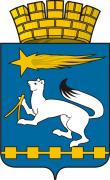 АДМИНИСТРАЦИЯ ГОРОДСКОГО ОКРУГАНИЖНЯЯ САЛДАП О С Т А Н О В Л Е Н И Е28.06.2017                                                                                                            № 467О внесении изменений в  муниципальную  программу«Развитие жилищно-коммунального хозяйства и повышение энергетической эффективности в городском округе Нижняя Салда 
до 2022 года», утвержденную постановлением администрации 
городского округа Нижняя Салда от 31.12.2013 №1351	В соответствии со статьей 179 Бюджетного кодекса Российской Федерации, Федеральным законом от 06 октября 2003 года № 131-ФЗ 
«Об общих принципах организации местного самоуправления в Российской Федерации», постановлением Правительства Российской Федерации от 10.02.2017 № 169 «Об утверждении Правил предоставления и распределения субсидий из федерального бюджета бюджетам субъектов Российской Федерации на поддержку государственных программ субъектов Российской Федерации и муниципальных программ формирования современной городской среды» (в редакции постановления Правительства Российской Федерации от 28.04.2017 № 511), постановлением Правительства Российской Федерации от 30.01.2017 № 101 «О предоставлении и распределении в 2017 году субсидий из федерального бюджета бюджетам субъектов российской федерации на поддержку обустройство мест массового отдыха населения (городских парков)», приказом Министерства строительства и жилищно-коммунального хозяйства Российской Федерации от 21.02.2017 № 114/пр «Методические рекомендации по подготовке государственных программ субъектов Российской Федерации и муниципальных программ формирования современной городской среды в рамках реализации приоритетного проекта «Формирование комфортной городской среды» на 2017 год, руководствуясь Уставом городского округа Нижняя Салда, на основании решения Думы городского округа Нижняя Салда от 19.12.2016 № 5/1 «О  бюджете городского округа Нижняя Салда на 2017 и плановый период 2018 и 2019 годов» (с изменениями), постановления администрации городского округа Нижняя Салда от 29.10.2013  № 1055 «Об утверждении Порядка разработки, реализации и оценки эффективности муниципальных программ городского округа Нижняя Салда»  (с изменениями), администрация городского округа Нижняя СалдаПОСТАНОВЛЯЕТ:1. Внести в муниципальную программу «Развитие жилищно-коммунального хозяйства и повышение энергетической эффективности в городском округе Нижняя Салда до 2022 года», утвержденную  постановлением администрации городского округа Нижняя Салда от 31.12.2013 № 1351 (с изменениями, внесенными постановлениями администрации городского округа Нижняя Салда от 28.04.2014 № 433, 12.08.2014 № 772, 08.06.2015 № 479, 13.07.2015 № 580, от 11.05.2016 № 344, от 08.07.2016 № 601, от 25.08.2016 № 754, от 20.10.2016 № 944, от 28.12.2016 № 1180, от 02.03.2017 № 170, от 01.06.2017 № 405), следующие изменения:1.2. Паспорт муниципальной программы изложить в новой редакции (Приложение № 1).1.3. Приложение № 1, 2 изложить в новой редакции (Приложение № 2,3).2. Опубликовать настоящее постановление в газете «Городской вестник плюс» и разместить на официальном  сайте  городского округа Нижняя Салда.3. Контроль над выполнением настоящего постановления возложить на первого заместителя главы администрации городского округа Нижняя Салда С.Н. Гузикова. Глава городского округа 				          	                      Е.В. МатвееваПриложение № 1к постановлению администрации городского округа Нижняя Салда от 28.06.2017 № 467 «О внесении изменений в муниципальную программу «Развитие жилищно-коммунального хозяйства и повышение энергетической эффективности в городском округе Нижняя Салда до 2022 года», утвержденную  постановлением администрации городского округа Нижняя Салда от 31.12.2013 № 1351» ПАСПОРТмуниципальной программы «Развитие жилищно-коммунального хозяйства и повышение энергетической эффективности  в городском округе Нижняя Салда до 2022 года»Приложение № 2 к постановлению администрации городского округа Нижняя Салда от 28.06.2017 № 467Приложение № 1к муниципальной программе «Развитие жилищно-коммунального хозяйства и повышение энергетической эффективности в городском округе Нижняя Салда»Раздел 2. ЦЕЛИ, ЗАДАЧИ И ЦЕЛЕВЫЕ ПОКАЗАТЕЛИРЕАЛИЗАЦИИ МУНИЦИПАЛЬНОЙ ПРОГРАММЫ«Развитие жилищно-коммунального хозяйства и повышение энергетической эффективности  в  городском округе Нижняя Салда до 2022 года»Приложение № 3к постановлению администрации городского округа Нижняя Салда от  28.06.2017 № 467Приложение № 2к муниципальной программе «Развитие жилищно-коммунального хозяйства и повышение энергетической эффективности в городском округе Нижняя Салда» Раздел 3. ПЛАН МЕРОПРИЯТИЙ по выполнению муниципальной программы «Развитие жилищно-коммунального хозяйства и повышение энергетической эффективности в городском округе Нижняя Салда до 2022 года»Ответственный исполнитель        
муниципальной программы        Администрация городского округа Нижняя Салда, отдел ЖКХ, экологии и по работе с селамиСроки реализации                 
муниципальной программы        с 2014 до 2022 годаЦели и задачи                    
муниципальной программы        Целями муниципальной программы являются:Повышение качества и надежности коммунальных услуг. Выполнение необходимых объемов работ по содержанию объектов благоустройства.Улучшение санитарного состояния территории городского округа Нижняя Салда.Выполнение комплекса работ по обеспечению полномочий органов местного самоуправления согласно действующему законодательству.Предотвращение загрязнения территории городского округа Нижняя Салда. Повышение комфортности проживания населения городского округа Нижняя Салда.Увеличение объемов выполненных работ по объектам внешнего благоустройства внутридомовых территорий, улучшение качества жизни жителей городского округа Нижняя Салда.Развитие современной системы коммунальной инфраструктуры городского округа Нижняя Салда.Энергосбережение и повышение энергетической эффективности жилищного фонда.Улучшение качества коммунальных услуг для населения городского округа Нижняя Салда.Улучшение качества жизни жителей, создание комфортных условий для проживания населения городского округа Нижняя Салда.Повышение уровня благоустройства общественных территорий (парки, скверы и т.д.) городского округа Нижняя Салда.Для реализации поставленных целей решаются следующие задачи:1. Капитальный ремонт общего имущества муниципального жилищного фонда;2. Приобретение коммунальной техники;3. Содержание уличного освещения;4. Санитарная уборка территории  и  улучшение санитарного состояния городского округа Нижняя Салда;5. Содержание территории кладбища ежегодно;6. Комплекс работ по благоустройству территории городского округа Нижняя Салда;7. Приведение в соответствие с действующим законодательством объекта размещения отходов;8. Повышение эффективности существующей системы обращения с отходами;9. Обеспечение население городского округа Нижняя Салда питьевой водой стандартного качества;10. Улучшение санитарного состояния территории городского округа Нижняя Салда;11.  Обеспечение бытовыми услугами (городская баня);12. Укрепление физического здоровья и нравственного благополучия населения, пропаганда здорового образа жизни;13. Мероприятия по содержанию объектов благоустройства;14. Разработка проектно-сметной документации;15. Подготовка инвестиционных программ и строительства объектов жилья;16. Приведение программы комплексного развития инфраструктуры в соответствие с утвержденными схемами тепло, водоснабжения и  водоотведения;17. Энергосбережение и повышение энергетической эффективности жилищного фонда:18. Энергосбережение и повышение энергетической эффективности в муниципальной сфере;19. Энергосбережение и повышение энергетической эффективности в отношении общего имущества;20. Модернизация объектов энергетического комплекса;21. Приобретение жилищно-коммунальной техники;22. Реализация мероприятий, направленных на развитие и модернизацию объектов коммунальной;23. Организация мероприятий по благоустройству дворовых территорий многоквартирных жилых домов (далее – МКД), расположенных на территории городского округа Нижняя Салда;24. Повышение уровня вовлеченности заинтересованных граждан, организаций в реализацию мероприятий по благоустройству территорий городского округа;25. Организация мероприятий по благоустройству общественных территорий, расположенных на территории городского округа Нижняя Салда; 26.Благоустройство общественной территории - парка МеталлурговПеречень подпрограмм             
муниципальной программы        
(при их наличии)                 Подпрограмма 1. Развитие жилищного хозяйства в городском округе Нижняя Салда на 2014-2022 годыПодпрограмма 2. Развитие коммунального хозяйства в городском округе Нижняя Салда на 2014-2022 годыПодпрограмма 3. Развитие благоустройства в городском округе Нижняя Салда на 2014 – 2022 годыПодпрограмма 4. Восстановление и развитие объектов внешнего благоустройства в городском округе Нижняя Салда на 2014-2022 годы Подпрограмма 5. Комплексное развитие коммунальной инфраструктуры в  городском округе Нижняя Салда на 2014-2022 годы.      Подпрограмма 6. Энергосбережение и повышение энергетической эффективности в городском округе Нижняя Салда на 2014 – 2022 годы.Подпрограмма 7. Модернизация жилищно-коммунального хозяйства для улучшения качества коммунальных услуг для населения городского округа Нижняя СалдаПодпрограмма 8.Формирование современной комфортной городской среды на территории городского округа Нижняя Салда на 2017-2022 годы.Подпрограмма 9. Благоустройство парка Металлургов на территории городского округа Нижняя Салда на 2017 годПеречень основных                
целевых показателей              
муниципальной программы        плата за капитальный ремонт общего имущества муниципального жилищного фонда и капитальный ремонт муниципального жилищного имущества;приобретение коммунальной техники;мероприятия по содержанию уличного освещения;улучшение санитарного состояния города, предотвращение загрязнения территории городского округа;мероприятия по благоустройству территории городского округа Нижняя Салда и внутридомовых территорий, улучшение качества жизни жителей;межевание и постановка на кадастровый учет земельных участков, отведенных под прочие объекты благоустройства, учет и постановка на баланс бесхозных дорог, сетей городского округа Нижняя Салда; реконструкция и капитальный ремонт дворовых территорий; модернизация объектов инженерной инфраструктуры и модернизация существующих систем объектов коммунальной инфраструктуры;оснащение многоквартирных домов приборами учета потребления энергетических ресурсов;строительство блочных газовых котельных, наружного газопровода низкого давления в городе и модернизация насосных станций городского округа;11) развитие и модернизация объектов коммунальной инфраструктуры;12) количество благоустроенных дворовых территорий многоквартирных жилых домов в городском округе Нижняя Салда;13) удовлетворенность жителей многоквартирных жилых домов выполненным благоустройством дворовых территорий; 13) количество благоустроенных общественных территорий городского округа Нижняя Салда;14) площадь благоустроенных общественных территорий городского округа Нижняя Салда;15) доля финансового (трудового) участия заинтересованных лиц в выполнении мероприятий по благоустройству дворовых территорий многоквартирных жилых домов;16) доля заявок о включении общественной территории в муниципальную программу поданных жителями городского округа Нижняя Салда.Объемы финансирования муниципальной программы по годам реализации, рублей.ВСЕГО: Общий объем необходимых средств местного бюджета для реализации  Программы составит     323 035 106,30, в том числе:    2014 год - 25 781 245,8;    2015 год - 72 061 566,0;    2016 год - 51 489 037,0;    2017 год – 80 471 019,50;    2018 год – 19 549 876,0;    2019 год – 19 549 876,0;    2020 год – 18 044 162,0;    2021 год – 18 044 162,0;    2022 год – 18 044 162,0;    в том числе за счет местного бюджета 293 954 883,30:    2014 год - 17 892 145,8;    2015 год - 71 570 443,0;    2016 год - 51 489 037,0;    2017 год – 59 771 019,50;    2018 год – 19 549 876,0;    2019 год – 19 549 876,0;    2020 год – 18 044 162,0;    2021 год – 18 044 162,0;    2022 год – 18 044 162,0;    в том числе за счет областного бюджета 29 080 223,00:    2014 год - 7 889 100,0;    2015 год -  491 123,0;    2016 год - 0,00;    2017 год – 20 700 000,0;    2018 год – 0,00;    2019 год – 0,00;    2020 год – 0,00;    2021 год – 0,00;    2022 год – 0,00;В том числе за счет внебюджетных источников – 40 768,00:    2017 год – 7 000,00;    2018 год – 6 384,00;    2019 год – 6 384,00;    2020 год – 7 000,00;    2021 год – 7 000,00;    2022 год – 7 000,00Адрес размещения муниципальной программы в сети Интернет http://nsaldago.ru№   строкиНаименование  
 цели (целей) и 
 задач, целевых 
  показателейЕдиница 
измеренияЗначение целевого показателя реализации
муниципальной программыЗначение целевого показателя реализации
муниципальной программыЗначение целевого показателя реализации
муниципальной программыЗначение целевого показателя реализации
муниципальной программыЗначение целевого показателя реализации
муниципальной программыЗначение целевого показателя реализации
муниципальной программыЗначение целевого показателя реализации
муниципальной программыЗначение целевого показателя реализации
муниципальной программыЗначение целевого показателя реализации
муниципальной программыИсточник  значений  
показателей№   строкиНаименование  
 цели (целей) и 
 задач, целевых 
  показателейЕдиница 
измерения201420152016201720182019202020212022Источник  значений  
показателей123345567891011121213Подпрограмма 1. Развитие жилищного хозяйства в городском округе Нижняя Салда на 2014-2022годыПодпрограмма 1. Развитие жилищного хозяйства в городском округе Нижняя Салда на 2014-2022годыПодпрограмма 1. Развитие жилищного хозяйства в городском округе Нижняя Салда на 2014-2022годыПодпрограмма 1. Развитие жилищного хозяйства в городском округе Нижняя Салда на 2014-2022годыПодпрограмма 1. Развитие жилищного хозяйства в городском округе Нижняя Салда на 2014-2022годыПодпрограмма 1. Развитие жилищного хозяйства в городском округе Нижняя Салда на 2014-2022годыПодпрограмма 1. Развитие жилищного хозяйства в городском округе Нижняя Салда на 2014-2022годыПодпрограмма 1. Развитие жилищного хозяйства в городском округе Нижняя Салда на 2014-2022годыПодпрограмма 1. Развитие жилищного хозяйства в городском округе Нижняя Салда на 2014-2022годыПодпрограмма 1. Развитие жилищного хозяйства в городском округе Нижняя Салда на 2014-2022годыПодпрограмма 1. Развитие жилищного хозяйства в городском округе Нижняя Салда на 2014-2022годыПодпрограмма 1. Развитие жилищного хозяйства в городском округе Нижняя Салда на 2014-2022годыПодпрограмма 1. Развитие жилищного хозяйства в городском округе Нижняя Салда на 2014-2022годыПодпрограмма 1. Развитие жилищного хозяйства в городском округе Нижняя Салда на 2014-2022годыПодпрограмма 1. Развитие жилищного хозяйства в городском округе Нижняя Салда на 2014-2022годыЦель 1. Повышение комфортности и безопасности проживания населения городского округа Нижняя СалдаЦель 1. Повышение комфортности и безопасности проживания населения городского округа Нижняя СалдаЦель 1. Повышение комфортности и безопасности проживания населения городского округа Нижняя СалдаЦель 1. Повышение комфортности и безопасности проживания населения городского округа Нижняя СалдаЦель 1. Повышение комфортности и безопасности проживания населения городского округа Нижняя СалдаЦель 1. Повышение комфортности и безопасности проживания населения городского округа Нижняя СалдаЦель 1. Повышение комфортности и безопасности проживания населения городского округа Нижняя СалдаЦель 1. Повышение комфортности и безопасности проживания населения городского округа Нижняя СалдаЦель 1. Повышение комфортности и безопасности проживания населения городского округа Нижняя СалдаЦель 1. Повышение комфортности и безопасности проживания населения городского округа Нижняя СалдаЦель 1. Повышение комфортности и безопасности проживания населения городского округа Нижняя СалдаЦель 1. Повышение комфортности и безопасности проживания населения городского округа Нижняя СалдаЦель 1. Повышение комфортности и безопасности проживания населения городского округа Нижняя СалдаЦель 1. Повышение комфортности и безопасности проживания населения городского округа Нижняя СалдаЦель 1. Повышение комфортности и безопасности проживания населения городского округа Нижняя СалдаЗадача 1.  Капитальный ремонт общего имущества муниципального жилищного фондаЗадача 1.  Капитальный ремонт общего имущества муниципального жилищного фондаЗадача 1.  Капитальный ремонт общего имущества муниципального жилищного фондаЗадача 1.  Капитальный ремонт общего имущества муниципального жилищного фондаЗадача 1.  Капитальный ремонт общего имущества муниципального жилищного фондаЗадача 1.  Капитальный ремонт общего имущества муниципального жилищного фондаЗадача 1.  Капитальный ремонт общего имущества муниципального жилищного фондаЗадача 1.  Капитальный ремонт общего имущества муниципального жилищного фондаЗадача 1.  Капитальный ремонт общего имущества муниципального жилищного фондаЗадача 1.  Капитальный ремонт общего имущества муниципального жилищного фондаЗадача 1.  Капитальный ремонт общего имущества муниципального жилищного фондаЗадача 1.  Капитальный ремонт общего имущества муниципального жилищного фондаЗадача 1.  Капитальный ремонт общего имущества муниципального жилищного фондаЗадача 1.  Капитальный ремонт общего имущества муниципального жилищного фондаЗадача 1.  Капитальный ремонт общего имущества муниципального жилищного фондаПлата за капитальный ремонт общего имущества муниципального жилищного фондапроцентыпроценты100100100100100100100100100100100Закон Свердловской области от 19 декабря 2013 года N 127-ОЗ "Об обеспечении проведения капитального ремонта общего имущества в многоквартирных домах на территории Свердловской области"; постановление Правительства Свердловской области от 22.04.2014 N 306-ПП "Об утверждении Региональной программы капитального ремонта общего имущества в многоквартирных домах Свердловской области на 2015 - 2044 годы", Постановление Правительства Свердловской области от 1 октября . N 833-ПП "Об установлении на территории Свердловской области минимального размера взноса на капитальный ремонт общего имущества в многоквартирных домах на 2015 - 2017 годы"Капитальный ремонт имущества муниципального жилищного фонда: софинансирования доли в процентном отношении (в сопоставимых условиях)процентыпроценты3030303030303030303030Закон Свердловской области от 19 декабря 2013 года N 127-ОЗ "Об обеспечении проведения капитального ремонта общего имущества в многоквартирных домах на территории Свердловской области"; постановление Правительства Свердловской области от 22.04.2014 N 306-ПП "Об утверждении Региональной программы капитального ремонта общего имущества в многоквартирных домах Свердловской области на 2015 - 2044 годы";Постановление Правительства Свердловской области от 1 октября . N 833-ПП "Об установлении на территории Свердловской области минимального размера взноса на капитальный ремонт общего имущества в многоквартирных домах на 2015 - 2017 годы"Ремонт муниципальной квартирышт.шт.11111111111п.3 ч.2 ст.65 Жилищного кодекса Российской Федерации, п.2 ст. 681 Гражданского кодекса Российской ФедерацииПроведение технического заключения по адресу ул. Фрунзе, 137шт.шт.10000000000п.3 ч.2 ст.65 Жилищного кодекса Российской Федерации, п.2 ст. 681 Гражданского кодекса Российской ФедерацииСнос ветхого жильяшт.шт.00010000000Постановление Правительства Свердловской области постановление от 29 октября . №1330-пп «Об утверждении государственной программы Свердловской области «Развитие жилищно-коммунального хозяйства и повышение энергетической эффективности в Свердловской области до 2020 года»Подпрограмма 2. Развитие коммунального хозяйства в городском округе Нижняя Салда на 2014-2022 годыПодпрограмма 2. Развитие коммунального хозяйства в городском округе Нижняя Салда на 2014-2022 годыПодпрограмма 2. Развитие коммунального хозяйства в городском округе Нижняя Салда на 2014-2022 годыПодпрограмма 2. Развитие коммунального хозяйства в городском округе Нижняя Салда на 2014-2022 годыПодпрограмма 2. Развитие коммунального хозяйства в городском округе Нижняя Салда на 2014-2022 годыПодпрограмма 2. Развитие коммунального хозяйства в городском округе Нижняя Салда на 2014-2022 годыПодпрограмма 2. Развитие коммунального хозяйства в городском округе Нижняя Салда на 2014-2022 годыПодпрограмма 2. Развитие коммунального хозяйства в городском округе Нижняя Салда на 2014-2022 годыПодпрограмма 2. Развитие коммунального хозяйства в городском округе Нижняя Салда на 2014-2022 годыПодпрограмма 2. Развитие коммунального хозяйства в городском округе Нижняя Салда на 2014-2022 годыПодпрограмма 2. Развитие коммунального хозяйства в городском округе Нижняя Салда на 2014-2022 годыПодпрограмма 2. Развитие коммунального хозяйства в городском округе Нижняя Салда на 2014-2022 годыПодпрограмма 2. Развитие коммунального хозяйства в городском округе Нижняя Салда на 2014-2022 годыПодпрограмма 2. Развитие коммунального хозяйства в городском округе Нижняя Салда на 2014-2022 годыПодпрограмма 2. Развитие коммунального хозяйства в городском округе Нижняя Салда на 2014-2022 годыЦель 2. Повышение качества и надежности коммунальных услугЦель 2. Повышение качества и надежности коммунальных услугЦель 2. Повышение качества и надежности коммунальных услугЦель 2. Повышение качества и надежности коммунальных услугЦель 2. Повышение качества и надежности коммунальных услугЦель 2. Повышение качества и надежности коммунальных услугЦель 2. Повышение качества и надежности коммунальных услугЦель 2. Повышение качества и надежности коммунальных услугЦель 2. Повышение качества и надежности коммунальных услугЦель 2. Повышение качества и надежности коммунальных услугЦель 2. Повышение качества и надежности коммунальных услугЦель 2. Повышение качества и надежности коммунальных услугЦель 2. Повышение качества и надежности коммунальных услугЦель 2. Повышение качества и надежности коммунальных услугЦель 2. Повышение качества и надежности коммунальных услугЗадача 2. Приобретение коммунальной техникиЗадача 2. Приобретение коммунальной техникиЗадача 2. Приобретение коммунальной техникиЗадача 2. Приобретение коммунальной техникиЗадача 2. Приобретение коммунальной техникиЗадача 2. Приобретение коммунальной техникиЗадача 2. Приобретение коммунальной техникиЗадача 2. Приобретение коммунальной техникиЗадача 2. Приобретение коммунальной техникиЗадача 2. Приобретение коммунальной техникиЗадача 2. Приобретение коммунальной техникиЗадача 2. Приобретение коммунальной техникиЗадача 2. Приобретение коммунальной техникиЗадача 2. Приобретение коммунальной техникиЗадача 2. Приобретение коммунальной техникиКАМАЗ КО-440-5штукиштуки10000000000ПостановлениеПравительства           Свердловской области    от 08.10.2007 N 1004-ПП "О мерах                по совершенствованию    обращения с отходами    производства и          потребления             на территории           Свердловской области"  МТЗ МУП РБА 351-02штукиштуки00010000000ПостановлениеПравительства           Свердловской области    от 08.10.2007 N 1004-ПП "О мерах                по совершенствованию    обращения с отходами    производства и          потребления             на территории           Свердловской области"  Каток дорожный RV-2.0 Д,Дштукиштуки00001000000Решение Думы городского округа Нижняя Салда от  27.09.2012  № 10/13   «Об утверждении правил благоустройства городского округа Нижняя Салда» (с изменениями  от 15.11.2012)Измельчитель ветокштукиштуки00001000000ПостановлениеПравительства           Свердловской области    от 08.10.2007 N 1004-ПП "О мерах                по совершенствованию    обращения с отходами    производства и          потребления             на территории           Свердловской области"  Трактор Белорус 320штукиштуки00000100000ПостановлениеПравительства           Свердловской области    от 08.10.2007 N 1004-ПП "О мерах                по совершенствованию    обращения с отходами    производства и          потребления             на территории           Свердловской области"  Тракторные насадки для различных функцийштукиштуки00000010000ПостановлениеПравительства           Свердловской области    от 08.10.2007 N 1004-ПП "О мерах                по совершенствованию    обращения с отходами    производства и          потребления             на территории           Свердловской области"  Бункеровозштукиштуки00000001000ПостановлениеПравительства           Свердловской области    от 08.10.2007 N 1004-ПП "О мерах                по совершенствованию    обращения с отходами    производства и          потребления             на территории           Свердловской области"  Подпрограмма 3. Развитие благоустройства в городском округе Нижняя Салда на 2014 – 2022 годыПодпрограмма 3. Развитие благоустройства в городском округе Нижняя Салда на 2014 – 2022 годыПодпрограмма 3. Развитие благоустройства в городском округе Нижняя Салда на 2014 – 2022 годыПодпрограмма 3. Развитие благоустройства в городском округе Нижняя Салда на 2014 – 2022 годыПодпрограмма 3. Развитие благоустройства в городском округе Нижняя Салда на 2014 – 2022 годыПодпрограмма 3. Развитие благоустройства в городском округе Нижняя Салда на 2014 – 2022 годыПодпрограмма 3. Развитие благоустройства в городском округе Нижняя Салда на 2014 – 2022 годыПодпрограмма 3. Развитие благоустройства в городском округе Нижняя Салда на 2014 – 2022 годыПодпрограмма 3. Развитие благоустройства в городском округе Нижняя Салда на 2014 – 2022 годыПодпрограмма 3. Развитие благоустройства в городском округе Нижняя Салда на 2014 – 2022 годыПодпрограмма 3. Развитие благоустройства в городском округе Нижняя Салда на 2014 – 2022 годыПодпрограмма 3. Развитие благоустройства в городском округе Нижняя Салда на 2014 – 2022 годыПодпрограмма 3. Развитие благоустройства в городском округе Нижняя Салда на 2014 – 2022 годыПодпрограмма 3. Развитие благоустройства в городском округе Нижняя Салда на 2014 – 2022 годыПодпрограмма 3. Развитие благоустройства в городском округе Нижняя Салда на 2014 – 2022 годыЦель 3. Выполнение необходимых объемов работ по содержанию объектов благоустройстваЦель 3. Выполнение необходимых объемов работ по содержанию объектов благоустройстваЦель 3. Выполнение необходимых объемов работ по содержанию объектов благоустройстваЦель 3. Выполнение необходимых объемов работ по содержанию объектов благоустройстваЦель 3. Выполнение необходимых объемов работ по содержанию объектов благоустройстваЦель 3. Выполнение необходимых объемов работ по содержанию объектов благоустройстваЦель 3. Выполнение необходимых объемов работ по содержанию объектов благоустройстваЦель 3. Выполнение необходимых объемов работ по содержанию объектов благоустройстваЦель 3. Выполнение необходимых объемов работ по содержанию объектов благоустройстваЦель 3. Выполнение необходимых объемов работ по содержанию объектов благоустройстваЦель 3. Выполнение необходимых объемов работ по содержанию объектов благоустройстваЦель 3. Выполнение необходимых объемов работ по содержанию объектов благоустройстваЦель 3. Выполнение необходимых объемов работ по содержанию объектов благоустройстваЦель 3. Выполнение необходимых объемов работ по содержанию объектов благоустройстваЦель 3. Выполнение необходимых объемов работ по содержанию объектов благоустройстваЗадача 3. Содержание уличного освещенияЗадача 3. Содержание уличного освещенияЗадача 3. Содержание уличного освещенияЗадача 3. Содержание уличного освещенияЗадача 3. Содержание уличного освещенияЗадача 3. Содержание уличного освещенияЗадача 3. Содержание уличного освещенияЗадача 3. Содержание уличного освещенияЗадача 3. Содержание уличного освещенияЗадача 3. Содержание уличного освещенияЗадача 3. Содержание уличного освещенияЗадача 3. Содержание уличного освещенияЗадача 3. Содержание уличного освещенияЗадача 3. Содержание уличного освещенияЗадача 3. Содержание уличного освещенияМероприятия по содержанию уличного освещения, оплата электроэнергииштукиштуки85008500850085008500850085008500850085008500Постановление № 1299 ОТ 26.12.2013Г. «Об утверждении Порядка организации освещения улиц на территории городского округа нижняя Салда»;Правила устройства электроустановок, утвержденные приказом Министерства топлива и энергетики РФ от 06.10.1999г.;СНиП 23-05-95 «Естественное и искусственное освещение».Цель 4.  Улучшение санитарного состояния территории городского округа Нижняя СалдаЦель 4.  Улучшение санитарного состояния территории городского округа Нижняя СалдаЦель 4.  Улучшение санитарного состояния территории городского округа Нижняя СалдаЦель 4.  Улучшение санитарного состояния территории городского округа Нижняя СалдаЦель 4.  Улучшение санитарного состояния территории городского округа Нижняя СалдаЦель 4.  Улучшение санитарного состояния территории городского округа Нижняя СалдаЦель 4.  Улучшение санитарного состояния территории городского округа Нижняя СалдаЦель 4.  Улучшение санитарного состояния территории городского округа Нижняя СалдаЦель 4.  Улучшение санитарного состояния территории городского округа Нижняя СалдаЦель 4.  Улучшение санитарного состояния территории городского округа Нижняя СалдаЦель 4.  Улучшение санитарного состояния территории городского округа Нижняя СалдаЦель 4.  Улучшение санитарного состояния территории городского округа Нижняя СалдаЦель 4.  Улучшение санитарного состояния территории городского округа Нижняя СалдаЦель 4.  Улучшение санитарного состояния территории городского округа Нижняя СалдаЦель 4.  Улучшение санитарного состояния территории городского округа Нижняя СалдаЗадача 4.  Санитарная уборка территории  и  улучшение санитарного состояния городского округа Нижняя СалдаЗадача 4.  Санитарная уборка территории  и  улучшение санитарного состояния городского округа Нижняя СалдаЗадача 4.  Санитарная уборка территории  и  улучшение санитарного состояния городского округа Нижняя СалдаЗадача 4.  Санитарная уборка территории  и  улучшение санитарного состояния городского округа Нижняя СалдаЗадача 4.  Санитарная уборка территории  и  улучшение санитарного состояния городского округа Нижняя СалдаЗадача 4.  Санитарная уборка территории  и  улучшение санитарного состояния городского округа Нижняя СалдаЗадача 4.  Санитарная уборка территории  и  улучшение санитарного состояния городского округа Нижняя СалдаЗадача 4.  Санитарная уборка территории  и  улучшение санитарного состояния городского округа Нижняя СалдаЗадача 4.  Санитарная уборка территории  и  улучшение санитарного состояния городского округа Нижняя СалдаЗадача 4.  Санитарная уборка территории  и  улучшение санитарного состояния городского округа Нижняя СалдаЗадача 4.  Санитарная уборка территории  и  улучшение санитарного состояния городского округа Нижняя СалдаЗадача 4.  Санитарная уборка территории  и  улучшение санитарного состояния городского округа Нижняя СалдаЗадача 4.  Санитарная уборка территории  и  улучшение санитарного состояния городского округа Нижняя СалдаЗадача 4.  Санитарная уборка территории  и  улучшение санитарного состояния городского округа Нижняя СалдаЗадача 4.  Санитарная уборка территории  и  улучшение санитарного состояния городского округа Нижняя СалдаПриобретение бункера-накопителя для мусора в местах образованияштукиштуки010100100100000Решение Думы городского округа Нижняя Салда от  27.09.2012  № 10/13   «Об утверждении правил благоустройства городского округа Нижняя Салда» (с изменениями  от 15.11.2012)Приобретение контейнеров для мусораштукиштуки20000200020000Решение Думы городского округа Нижняя Салда от  27.09.2012  № 10/13   «Об утверждении правил благоустройства городского округа Нижняя Салда» (с изменениями  от 15.11.2012)Приобретение урн и установка в местах общего пользованияштукиштуки55555555000Решение Думы городского округа Нижняя Салда от  27.09.2012  № 10/13   «Об утверждении правил благоустройства городского округа Нижняя Салда» (с изменениями  от 15.11.2012)Обустройство контейнерных площадок;штукиштуки33333333000Решение Думы городского округа Нижняя Салда от  27.09.2012  № 10/13   «Об утверждении правил благоустройства городского округа Нижняя Салда» (с изменениями  от 15.11.2012)Мероприятия по санитарной уборке городского округа Нижняя Салдакв.м.кв.м.121130121130121130121130121130121130121130121130121130121130121130Решение Думы городского округа Нижняя Салда от  27.09.2012  № 10/13   «Об утверждении правил благоустройства городского округа Нижняя Салда» (с изменениями  от 15.11.2012)Кошение травы ежегодно;тыс.кв.м.тыс.кв.м.269,253269,253269,253269,253269,253269,253269,253269,253269,253269,253269,253Решение Думы городского округа Нижняя Салда от  27.09.2012  № 10/13   «Об утверждении правил благоустройства городского округа Нижняя Салда» (с изменениями  от 15.11.2012)Мероприятия по озеленению кв.м. кв.м.945,0645,0645,0842,0543,5389,5225150150150150Решение Думы городского округа Нижняя Салда от  27.09.2012  № 10/13   «Об утверждении правил благоустройства городского округа Нижняя Салда» (с изменениями  от 15.11.2012)Установка цветников штукиштуки715 15 15 15 1515 15 151515Решение Думы городского округа Нижняя Салда от  27.09.2012  № 10/13   «Об утверждении правил благоустройства городского округа Нижняя Салда» (с изменениями  от 15.11.2012)Уборка высокорослых, аварийно-опасных  деревьевм3м39595959595959595959595Решение Думы городского округа Нижняя Салда от  27.09.2012  № 10/13   «Об утверждении правил благоустройства городского округа Нижняя Салда» (с изменениями  от 15.11.2012)Задача 5.  Содержание территории кладбища ежегодноЗадача 5.  Содержание территории кладбища ежегодноЗадача 5.  Содержание территории кладбища ежегодноЗадача 5.  Содержание территории кладбища ежегодноЗадача 5.  Содержание территории кладбища ежегодноЗадача 5.  Содержание территории кладбища ежегодноЗадача 5.  Содержание территории кладбища ежегодноЗадача 5.  Содержание территории кладбища ежегодноЗадача 5.  Содержание территории кладбища ежегодноЗадача 5.  Содержание территории кладбища ежегодноМероприятия по содержанию территории кладбищагага16,516,516,516,516,516,516,516,516,516,516,5Решение Думы городского округа Нижняя Салда от  27.09.2012  № 10/13   «Об утверждении правил благоустройства городского округа Нижняя Салда» (с изменениями  от 15.11.2012)Цель 5. Выполнение комплекса работ по обеспечению полномочий органов местного самоуправления согласно действующему законодательствуЦель 5. Выполнение комплекса работ по обеспечению полномочий органов местного самоуправления согласно действующему законодательствуЦель 5. Выполнение комплекса работ по обеспечению полномочий органов местного самоуправления согласно действующему законодательствуЦель 5. Выполнение комплекса работ по обеспечению полномочий органов местного самоуправления согласно действующему законодательствуЦель 5. Выполнение комплекса работ по обеспечению полномочий органов местного самоуправления согласно действующему законодательствуЦель 5. Выполнение комплекса работ по обеспечению полномочий органов местного самоуправления согласно действующему законодательствуЦель 5. Выполнение комплекса работ по обеспечению полномочий органов местного самоуправления согласно действующему законодательствуЦель 5. Выполнение комплекса работ по обеспечению полномочий органов местного самоуправления согласно действующему законодательствуЦель 5. Выполнение комплекса работ по обеспечению полномочий органов местного самоуправления согласно действующему законодательствуЦель 5. Выполнение комплекса работ по обеспечению полномочий органов местного самоуправления согласно действующему законодательствуЦель 5. Выполнение комплекса работ по обеспечению полномочий органов местного самоуправления согласно действующему законодательствуЦель 5. Выполнение комплекса работ по обеспечению полномочий органов местного самоуправления согласно действующему законодательствуЦель 5. Выполнение комплекса работ по обеспечению полномочий органов местного самоуправления согласно действующему законодательствуЦель 5. Выполнение комплекса работ по обеспечению полномочий органов местного самоуправления согласно действующему законодательствуЦель 5. Выполнение комплекса работ по обеспечению полномочий органов местного самоуправления согласно действующему законодательствуЗадача 6.  Комплекс работ по благоустройству территории городского округа Нижняя СалдаЗадача 6.  Комплекс работ по благоустройству территории городского округа Нижняя СалдаЗадача 6.  Комплекс работ по благоустройству территории городского округа Нижняя СалдаЗадача 6.  Комплекс работ по благоустройству территории городского округа Нижняя СалдаЗадача 6.  Комплекс работ по благоустройству территории городского округа Нижняя СалдаЗадача 6.  Комплекс работ по благоустройству территории городского округа Нижняя СалдаЗадача 6.  Комплекс работ по благоустройству территории городского округа Нижняя СалдаЗадача 6.  Комплекс работ по благоустройству территории городского округа Нижняя СалдаЗадача 6.  Комплекс работ по благоустройству территории городского округа Нижняя СалдаЗадача 6.  Комплекс работ по благоустройству территории городского округа Нижняя СалдаЗадача 6.  Комплекс работ по благоустройству территории городского округа Нижняя СалдаЗадача 6.  Комплекс работ по благоустройству территории городского округа Нижняя СалдаЗадача 6.  Комплекс работ по благоустройству территории городского округа Нижняя СалдаЗадача 6.  Комплекс работ по благоустройству территории городского округа Нижняя СалдаЗадача 6.  Комплекс работ по благоустройству территории городского округа Нижняя СалдаПриобретение уличных цветных IP-видеокамер;штукиштуки30000000000Решение Думы городского округа Нижняя Салда от  27.09.2012  № 10/13   «Об утверждении правил благоустройства городского округа Нижняя Салда» (с изменениями  от 15.11.2012)Установка уличных цветных IP-видеокамер;    штукиштуки30000000000Решение Думы городского округа Нижняя Салда от  27.09.2012  № 10/13   «Об утверждении правил благоустройства городского округа Нижняя Салда» (с изменениями  от 15.11.2012)Обслуживание уличных цветных IP-видеокамерштукиштуки33333333000Решение Думы городского округа Нижняя Салда от  27.09.2012  № 10/13   «Об утверждении правил благоустройства городского округа Нижняя Салда» (с изменениями  от 15.11.2012)Выполнение проектных работ по благоустройству территориитыс.кв.м.тыс.кв.м.156156156156156156156156156156156Решение Думы городского округа Нижняя Салда от  27.09.2012  № 10/13   «Об утверждении правил благоустройства городского округа Нижняя Салда» (с изменениями  от 15.11.2012)Инженерно-геодезические изыскания для проектирования благоустройства территории кв.м.кв.м.156156156156156156156156156156156Решение Думы городского округа Нижняя Салда от  27.09.2012  № 10/13   «Об утверждении правил благоустройства городского округа Нижняя Салда» (с изменениями  от 15.11.2012)Межевание и постановка на кадастровый учет земельных участков, отведенных под прочие объекты благоустройства (детские площадки, контейнерные площадки), учет и постановка на баланс бесхозных дорог городского округа Нижняя Салдакв.м.кв.м.2500025000250002500025000250002500025000250002500025000Решение Думы городского округа Нижняя Салда от  27.09.2012  № 10/13   «Об утверждении правил благоустройства городского округа Нижняя Салда» (с изменениями  от 15.11.2012)Погашение кредиторской задолженностикол-во договоровкол-во договоров322--------решение Думы городского округа Нижняя Салда от 21.05.2015 № 51/2 «О внесении изменений в решение Думы городского округа Нижняя Салда от 18.12.2014  № 46/2  «О  бюджете городского округа Нижняя Салда на 2015 год и  плановый период 2016 и 2017 годов»Цель 6. Предотвращение загрязнения территории городского округа Нижняя СалдаЦель 6. Предотвращение загрязнения территории городского округа Нижняя СалдаЦель 6. Предотвращение загрязнения территории городского округа Нижняя СалдаЦель 6. Предотвращение загрязнения территории городского округа Нижняя СалдаЦель 6. Предотвращение загрязнения территории городского округа Нижняя СалдаЦель 6. Предотвращение загрязнения территории городского округа Нижняя СалдаЦель 6. Предотвращение загрязнения территории городского округа Нижняя СалдаЦель 6. Предотвращение загрязнения территории городского округа Нижняя СалдаЦель 6. Предотвращение загрязнения территории городского округа Нижняя СалдаЦель 6. Предотвращение загрязнения территории городского округа Нижняя СалдаЦель 6. Предотвращение загрязнения территории городского округа Нижняя СалдаЦель 6. Предотвращение загрязнения территории городского округа Нижняя СалдаЦель 6. Предотвращение загрязнения территории городского округа Нижняя СалдаЦель 6. Предотвращение загрязнения территории городского округа Нижняя СалдаЦель 6. Предотвращение загрязнения территории городского округа Нижняя СалдаЗадача 7. Приведение в соответствие с действующим законодательством объекта размещения отходовЗадача 7. Приведение в соответствие с действующим законодательством объекта размещения отходовЗадача 7. Приведение в соответствие с действующим законодательством объекта размещения отходовЗадача 7. Приведение в соответствие с действующим законодательством объекта размещения отходовЗадача 7. Приведение в соответствие с действующим законодательством объекта размещения отходовЗадача 7. Приведение в соответствие с действующим законодательством объекта размещения отходовЗадача 7. Приведение в соответствие с действующим законодательством объекта размещения отходовЗадача 7. Приведение в соответствие с действующим законодательством объекта размещения отходовЗадача 7. Приведение в соответствие с действующим законодательством объекта размещения отходовЗадача 7. Приведение в соответствие с действующим законодательством объекта размещения отходовЗадача 7. Приведение в соответствие с действующим законодательством объекта размещения отходовЗадача 7. Приведение в соответствие с действующим законодательством объекта размещения отходовЗадача 7. Приведение в соответствие с действующим законодательством объекта размещения отходовЗадача 7. Приведение в соответствие с действующим законодательством объекта размещения отходовЗадача 7. Приведение в соответствие с действующим законодательством объекта размещения отходовПроведение инженерно-геоэкологических исследований на земельном участке полигона ТБО в соответствии с природоохранным законодательствомштукиштуки10000000000ПостановлениеПравительства           Свердловской области    от 08.10.2007 N 1004-ПП "О мерах                по совершенствованию    обращения с отходами    производства и          потребления             на территории           Свердловской области";ФЗ № 99 от 04.05.2011г. «О лицензировании отдельных видов деятельности»   Разработка проекта реконструкции полигона ТБОштукиштуки10000000000ПостановлениеПравительства           Свердловской области    от 08.10.2007 N 1004-ПП "О мерах                по совершенствованию    обращения с отходами    производства и          потребления             на территории           Свердловской области";ФЗ № 99 от 04.05.2011г. «О лицензировании отдельных видов деятельности»   Реконструкция полигона ТБО в соответствии с проектной документациейштукиштуки01110000000ПостановлениеПравительства           Свердловской области    от 08.10.2007 N 1004-ПП "О мерах                по совершенствованию    обращения с отходами    производства и          потребления             на территории           Свердловской области";ФЗ № 99 от 04.05.2011г. «О лицензировании отдельных видов деятельности»   Проведение экспертизы проекта реконструкции полигона ТБОштукиштуки10000000000ПостановлениеПравительства           Свердловской области    от 08.10.2007 N 1004-ПП "О мерах                по совершенствованию    обращения с отходами    производства и          потребления             на территории           Свердловской области";ФЗ № 99 от 04.05.2011г. «О лицензировании отдельных видов деятельности»   Задача 8. Повышение эффективности существующей системы обращения с отходамиЗадача 8. Повышение эффективности существующей системы обращения с отходамиЗадача 8. Повышение эффективности существующей системы обращения с отходамиЗадача 8. Повышение эффективности существующей системы обращения с отходамиЗадача 8. Повышение эффективности существующей системы обращения с отходамиЗадача 8. Повышение эффективности существующей системы обращения с отходамиЗадача 8. Повышение эффективности существующей системы обращения с отходамиЗадача 8. Повышение эффективности существующей системы обращения с отходамиЗадача 8. Повышение эффективности существующей системы обращения с отходамиЗадача 8. Повышение эффективности существующей системы обращения с отходамиЗадача 8. Повышение эффективности существующей системы обращения с отходамиЗадача 8. Повышение эффективности существующей системы обращения с отходамиЗадача 8. Повышение эффективности существующей системы обращения с отходамиЗадача 8. Повышение эффективности существующей системы обращения с отходамиЗадача 8. Повышение эффективности существующей системы обращения с отходамиУборка несанкционированных свалокм3м3510390390300300300300300300300300ПостановлениеПравительства           Свердловской области    от 08.10.2007 N 1004-ПП "О мерах                по совершенствованию    обращения с отходами    производства и          потребления             на территории           Свердловской области";ФЗ № 99 от 04.05.2011г. «О лицензировании отдельных видов деятельности»   Цель 7. Повышение комфортности проживания населения городского округа Нижняя Салда Цель 7. Повышение комфортности проживания населения городского округа Нижняя Салда Цель 7. Повышение комфортности проживания населения городского округа Нижняя Салда Цель 7. Повышение комфортности проживания населения городского округа Нижняя Салда Цель 7. Повышение комфортности проживания населения городского округа Нижняя Салда Цель 7. Повышение комфортности проживания населения городского округа Нижняя Салда Цель 7. Повышение комфортности проживания населения городского округа Нижняя Салда Цель 7. Повышение комфортности проживания населения городского округа Нижняя Салда Цель 7. Повышение комфортности проживания населения городского округа Нижняя Салда Цель 7. Повышение комфортности проживания населения городского округа Нижняя Салда Цель 7. Повышение комфортности проживания населения городского округа Нижняя Салда Цель 7. Повышение комфортности проживания населения городского округа Нижняя Салда Цель 7. Повышение комфортности проживания населения городского округа Нижняя Салда Цель 7. Повышение комфортности проживания населения городского округа Нижняя Салда Цель 7. Повышение комфортности проживания населения городского округа Нижняя Салда Задача 9.  Обеспечение население городского округа Нижняя Салда питьевой водой стандартного качестваЗадача 9.  Обеспечение население городского округа Нижняя Салда питьевой водой стандартного качестваЗадача 9.  Обеспечение население городского округа Нижняя Салда питьевой водой стандартного качестваЗадача 9.  Обеспечение население городского округа Нижняя Салда питьевой водой стандартного качестваЗадача 9.  Обеспечение население городского округа Нижняя Салда питьевой водой стандартного качестваЗадача 9.  Обеспечение население городского округа Нижняя Салда питьевой водой стандартного качестваЗадача 9.  Обеспечение население городского округа Нижняя Салда питьевой водой стандартного качестваЗадача 9.  Обеспечение население городского округа Нижняя Салда питьевой водой стандартного качестваЗадача 9.  Обеспечение население городского округа Нижняя Салда питьевой водой стандартного качестваЗадача 9.  Обеспечение население городского округа Нижняя Салда питьевой водой стандартного качестваЗадача 9.  Обеспечение население городского округа Нижняя Салда питьевой водой стандартного качестваЗадача 9.  Обеспечение население городского округа Нижняя Салда питьевой водой стандартного качестваЗадача 9.  Обеспечение население городского округа Нижняя Салда питьевой водой стандартного качестваЗадача 9.  Обеспечение население городского округа Нижняя Салда питьевой водой стандартного качестваЗадача 9.  Обеспечение население городского округа Нижняя Салда питьевой водой стандартного качестваХимическое и бактериологическое исследование воды источников нецентрализованного водоснабжения, находящихся в казне городского округа Нижняя Салда и подлежащих обустройству штуки штуки 2716161818181818181818ПостановлениеПравительства           Российской Федерации    от 22 декабря 2010 года N 1092 "О федеральной   целевой программе       "Чистая вода" на 2011-2017 годыСанПин 1175-02       Содержание обустроенных источников нецентрализованного водоснабжения, находящихся в казне городского округа Нижняя Салдаштуки штуки 72233333333ПостановлениеПравительства           Российской Федерации    от 22 декабря 2010 года N 1092 "О федеральной   целевой программе       "Чистая вода" на 2011-2017 годыСанПин 1175-02              Задача 10. Улучшение санитарного состояния территории городского округа Нижняя СалдаЗадача 10. Улучшение санитарного состояния территории городского округа Нижняя СалдаЗадача 10. Улучшение санитарного состояния территории городского округа Нижняя СалдаЗадача 10. Улучшение санитарного состояния территории городского округа Нижняя СалдаЗадача 10. Улучшение санитарного состояния территории городского округа Нижняя СалдаЗадача 10. Улучшение санитарного состояния территории городского округа Нижняя СалдаЗадача 10. Улучшение санитарного состояния территории городского округа Нижняя СалдаЗадача 10. Улучшение санитарного состояния территории городского округа Нижняя СалдаЗадача 10. Улучшение санитарного состояния территории городского округа Нижняя СалдаЗадача 10. Улучшение санитарного состояния территории городского округа Нижняя СалдаЗадача 10. Улучшение санитарного состояния территории городского округа Нижняя СалдаЗадача 10. Улучшение санитарного состояния территории городского округа Нижняя СалдаЗадача 10. Улучшение санитарного состояния территории городского округа Нижняя СалдаЗадача 10. Улучшение санитарного состояния территории городского округа Нижняя СалдаЗадача 10. Улучшение санитарного состояния территории городского округа Нижняя СалдаПроведение инвентаризации зеленых насаждений на территории городского округа Нижняя Салдаулицулиц202020280000000Решение Нижнесалдинского городского суда Свердловской области  от 07.07.2010 №2-91/10Проведение акарицидной обработки от клещей территории городского округа Нижняя Салда (парк Металлургов, дет площадки, кладбища с. Акинфиево, Медведево)гага44,54,555555555ФЗ от 30.03.1999 №52-ФЗ «О санитарно-эпидемиологическом благополучии населения»Мероприятии по отлову бродячих животныхштукиштуки7220202020202020202020ФЗ от 14.05.1993 №4979-1 «О ветеринарии»«Ветеринарно-санитарные правила сбора, утилизации и уничтожения биологических отходов» приказ Минсельхоза РФ от 16.08.2007 № 400Задача 11. Обеспечение бытовыми услугами (городская баня)Задача 11. Обеспечение бытовыми услугами (городская баня)Задача 11. Обеспечение бытовыми услугами (городская баня)Задача 11. Обеспечение бытовыми услугами (городская баня)Задача 11. Обеспечение бытовыми услугами (городская баня)Задача 11. Обеспечение бытовыми услугами (городская баня)Задача 11. Обеспечение бытовыми услугами (городская баня)Задача 11. Обеспечение бытовыми услугами (городская баня)Задача 11. Обеспечение бытовыми услугами (городская баня)Задача 11. Обеспечение бытовыми услугами (городская баня)Задача 11. Обеспечение бытовыми услугами (городская баня)Задача 11. Обеспечение бытовыми услугами (городская баня)Задача 11. Обеспечение бытовыми услугами (городская баня)Задача 11. Обеспечение бытовыми услугами (городская баня)Задача 11. Обеспечение бытовыми услугами (городская баня)Мероприятия по обеспечению бытовыми услугами (городская баня)процентыпроценты100100100100100100100100100100100Постановление администрации городского округа Нижняя Салда от 19 февраля 2010г. №132 «Об утверждении порядка предоставления из бюджета городского округа Нижняя Салда субсидий на компенсацию выпадающих доходов организациям, оказывающим бытовые услуги населению (бани)»Подпрограмма 4.  Восстановление и развитие объектов внешнего благоустройства в городском округе Нижняя Салда на 2014-2022 годыПодпрограмма 4.  Восстановление и развитие объектов внешнего благоустройства в городском округе Нижняя Салда на 2014-2022 годыПодпрограмма 4.  Восстановление и развитие объектов внешнего благоустройства в городском округе Нижняя Салда на 2014-2022 годыПодпрограмма 4.  Восстановление и развитие объектов внешнего благоустройства в городском округе Нижняя Салда на 2014-2022 годыПодпрограмма 4.  Восстановление и развитие объектов внешнего благоустройства в городском округе Нижняя Салда на 2014-2022 годыПодпрограмма 4.  Восстановление и развитие объектов внешнего благоустройства в городском округе Нижняя Салда на 2014-2022 годыПодпрограмма 4.  Восстановление и развитие объектов внешнего благоустройства в городском округе Нижняя Салда на 2014-2022 годыПодпрограмма 4.  Восстановление и развитие объектов внешнего благоустройства в городском округе Нижняя Салда на 2014-2022 годыПодпрограмма 4.  Восстановление и развитие объектов внешнего благоустройства в городском округе Нижняя Салда на 2014-2022 годыПодпрограмма 4.  Восстановление и развитие объектов внешнего благоустройства в городском округе Нижняя Салда на 2014-2022 годыПодпрограмма 4.  Восстановление и развитие объектов внешнего благоустройства в городском округе Нижняя Салда на 2014-2022 годыПодпрограмма 4.  Восстановление и развитие объектов внешнего благоустройства в городском округе Нижняя Салда на 2014-2022 годыПодпрограмма 4.  Восстановление и развитие объектов внешнего благоустройства в городском округе Нижняя Салда на 2014-2022 годыПодпрограмма 4.  Восстановление и развитие объектов внешнего благоустройства в городском округе Нижняя Салда на 2014-2022 годыПодпрограмма 4.  Восстановление и развитие объектов внешнего благоустройства в городском округе Нижняя Салда на 2014-2022 годыЦель 8.  Увеличение объемов выполненных работ по объектам внешнего благоустройства внутридомовых территорий, улучшение качества жизни жителей городского округа Нижняя СалдаЦель 8.  Увеличение объемов выполненных работ по объектам внешнего благоустройства внутридомовых территорий, улучшение качества жизни жителей городского округа Нижняя СалдаЦель 8.  Увеличение объемов выполненных работ по объектам внешнего благоустройства внутридомовых территорий, улучшение качества жизни жителей городского округа Нижняя СалдаЦель 8.  Увеличение объемов выполненных работ по объектам внешнего благоустройства внутридомовых территорий, улучшение качества жизни жителей городского округа Нижняя СалдаЦель 8.  Увеличение объемов выполненных работ по объектам внешнего благоустройства внутридомовых территорий, улучшение качества жизни жителей городского округа Нижняя СалдаЦель 8.  Увеличение объемов выполненных работ по объектам внешнего благоустройства внутридомовых территорий, улучшение качества жизни жителей городского округа Нижняя СалдаЦель 8.  Увеличение объемов выполненных работ по объектам внешнего благоустройства внутридомовых территорий, улучшение качества жизни жителей городского округа Нижняя СалдаЦель 8.  Увеличение объемов выполненных работ по объектам внешнего благоустройства внутридомовых территорий, улучшение качества жизни жителей городского округа Нижняя СалдаЦель 8.  Увеличение объемов выполненных работ по объектам внешнего благоустройства внутридомовых территорий, улучшение качества жизни жителей городского округа Нижняя СалдаЦель 8.  Увеличение объемов выполненных работ по объектам внешнего благоустройства внутридомовых территорий, улучшение качества жизни жителей городского округа Нижняя СалдаЦель 8.  Увеличение объемов выполненных работ по объектам внешнего благоустройства внутридомовых территорий, улучшение качества жизни жителей городского округа Нижняя СалдаЦель 8.  Увеличение объемов выполненных работ по объектам внешнего благоустройства внутридомовых территорий, улучшение качества жизни жителей городского округа Нижняя СалдаЦель 8.  Увеличение объемов выполненных работ по объектам внешнего благоустройства внутридомовых территорий, улучшение качества жизни жителей городского округа Нижняя СалдаЦель 8.  Увеличение объемов выполненных работ по объектам внешнего благоустройства внутридомовых территорий, улучшение качества жизни жителей городского округа Нижняя СалдаЦель 8.  Увеличение объемов выполненных работ по объектам внешнего благоустройства внутридомовых территорий, улучшение качества жизни жителей городского округа Нижняя СалдаЗадача 12.  Укрепление физического здоровья и нравственного благополучия населения, пропаганда здорового образа жизниЗадача 12.  Укрепление физического здоровья и нравственного благополучия населения, пропаганда здорового образа жизниЗадача 12.  Укрепление физического здоровья и нравственного благополучия населения, пропаганда здорового образа жизниЗадача 12.  Укрепление физического здоровья и нравственного благополучия населения, пропаганда здорового образа жизниЗадача 12.  Укрепление физического здоровья и нравственного благополучия населения, пропаганда здорового образа жизниЗадача 12.  Укрепление физического здоровья и нравственного благополучия населения, пропаганда здорового образа жизниЗадача 12.  Укрепление физического здоровья и нравственного благополучия населения, пропаганда здорового образа жизниЗадача 12.  Укрепление физического здоровья и нравственного благополучия населения, пропаганда здорового образа жизниЗадача 12.  Укрепление физического здоровья и нравственного благополучия населения, пропаганда здорового образа жизниЗадача 12.  Укрепление физического здоровья и нравственного благополучия населения, пропаганда здорового образа жизниЗадача 12.  Укрепление физического здоровья и нравственного благополучия населения, пропаганда здорового образа жизниЗадача 12.  Укрепление физического здоровья и нравственного благополучия населения, пропаганда здорового образа жизниЗадача 12.  Укрепление физического здоровья и нравственного благополучия населения, пропаганда здорового образа жизниЗадача 12.  Укрепление физического здоровья и нравственного благополучия населения, пропаганда здорового образа жизниЗадача 12.  Укрепление физического здоровья и нравственного благополучия населения, пропаганда здорового образа жизниСтроительство игровой площадки по адресу: ул. Строителей, д.52 - д.54штукиштуки1----------Постановление Госстроя РФ от 27 сентября . N 170 "Об утверждении Правил и норм технической эксплуатации жилищного фонда"Строительство игровой площадки по адресу: ул. Рабочей Молодежи, д.139штукиштуки1----------Постановление Госстроя РФ от 27 сентября . N 170 "Об утверждении Правил и норм технической эксплуатации жилищного фонда"Реконструкция дворовой территории по ул. Советская, д.6 – д.8штукиштуки11--------Постановление Госстроя РФ от 27 сентября . N 170 "Об утверждении Правил и норм технической эксплуатации жилищного фонда"Реконструкция дворовой территории по ул.Строителей, д.23– д.27штукиштуки11--------Постановление Госстроя РФ от 27 сентября . N 170 "Об утверждении Правил и норм технической эксплуатации жилищного фонда"Благоустройство дворовой территории по ул. Уральскаякв.м.кв.м.014721472--------Постановление Госстроя РФ от 27 сентября . N 170 "Об утверждении Правил и норм технической эксплуатации жилищного фонда"Задача13.  Мероприятия по содержанию объектов благоустройстваЗадача13.  Мероприятия по содержанию объектов благоустройстваЗадача13.  Мероприятия по содержанию объектов благоустройстваЗадача13.  Мероприятия по содержанию объектов благоустройстваЗадача13.  Мероприятия по содержанию объектов благоустройстваЗадача13.  Мероприятия по содержанию объектов благоустройстваЗадача13.  Мероприятия по содержанию объектов благоустройстваЗадача13.  Мероприятия по содержанию объектов благоустройстваЗадача13.  Мероприятия по содержанию объектов благоустройстваЗадача13.  Мероприятия по содержанию объектов благоустройстваЗадача13.  Мероприятия по содержанию объектов благоустройстваЗадача13.  Мероприятия по содержанию объектов благоустройстваЗадача13.  Мероприятия по содержанию объектов благоустройстваЗадача13.  Мероприятия по содержанию объектов благоустройстваЗадача13.  Мероприятия по содержанию объектов благоустройстваМероприятия по ремонту объектов благоустройства (малые архитектурные формы)процентыпроценты100100100100100100100100100100100Решение Думы городского округа Нижняя Салда от  27.09.2012  № 10/13   «Об утверждении правил благоустройства городского округа Нижняя Салда» (с изменениями  от 15.11.2012)Изготовление рекламных щитовшт.шт.00075330000Решение Думы городского округа Нижняя Салда от  27.09.2012  № 10/13   «Об утверждении правил благоустройства городского округа Нижняя Салда» (с изменениями  от 15.11.2012)Задача 14. Разработка проектно-сметной документацииЗадача 14. Разработка проектно-сметной документацииЗадача 14. Разработка проектно-сметной документацииЗадача 14. Разработка проектно-сметной документацииЗадача 14. Разработка проектно-сметной документацииЗадача 14. Разработка проектно-сметной документацииЗадача 14. Разработка проектно-сметной документацииЗадача 14. Разработка проектно-сметной документацииЗадача 14. Разработка проектно-сметной документацииЗадача 14. Разработка проектно-сметной документацииЗадача 14. Разработка проектно-сметной документацииЗадача 14. Разработка проектно-сметной документацииЗадача 14. Разработка проектно-сметной документацииЗадача 14. Разработка проектно-сметной документацииЗадача 14. Разработка проектно-сметной документацииРазработка проектно-сметной документации для проведения работ по благоустройствупроцентыпроценты0100100100100100100100100100100Решение Думы городского округа Нижняя Салда от  27.09.2012  № 10/13   «Об утверждении правил благоустройства городского округа Нижняя Салда» (с изменениями  от 15.11.2012)Подпрограмма 5.  Комплексное развитие коммунальной инфраструктуры в  городском округе Нижняя Салда на 2014-2022 годы                                    Подпрограмма 5.  Комплексное развитие коммунальной инфраструктуры в  городском округе Нижняя Салда на 2014-2022 годы                                    Подпрограмма 5.  Комплексное развитие коммунальной инфраструктуры в  городском округе Нижняя Салда на 2014-2022 годы                                    Подпрограмма 5.  Комплексное развитие коммунальной инфраструктуры в  городском округе Нижняя Салда на 2014-2022 годы                                    Подпрограмма 5.  Комплексное развитие коммунальной инфраструктуры в  городском округе Нижняя Салда на 2014-2022 годы                                    Подпрограмма 5.  Комплексное развитие коммунальной инфраструктуры в  городском округе Нижняя Салда на 2014-2022 годы                                    Подпрограмма 5.  Комплексное развитие коммунальной инфраструктуры в  городском округе Нижняя Салда на 2014-2022 годы                                    Подпрограмма 5.  Комплексное развитие коммунальной инфраструктуры в  городском округе Нижняя Салда на 2014-2022 годы                                    Подпрограмма 5.  Комплексное развитие коммунальной инфраструктуры в  городском округе Нижняя Салда на 2014-2022 годы                                    Подпрограмма 5.  Комплексное развитие коммунальной инфраструктуры в  городском округе Нижняя Салда на 2014-2022 годы                                    Подпрограмма 5.  Комплексное развитие коммунальной инфраструктуры в  городском округе Нижняя Салда на 2014-2022 годы                                    Подпрограмма 5.  Комплексное развитие коммунальной инфраструктуры в  городском округе Нижняя Салда на 2014-2022 годы                                    Подпрограмма 5.  Комплексное развитие коммунальной инфраструктуры в  городском округе Нижняя Салда на 2014-2022 годы                                    Подпрограмма 5.  Комплексное развитие коммунальной инфраструктуры в  городском округе Нижняя Салда на 2014-2022 годы                                    Подпрограмма 5.  Комплексное развитие коммунальной инфраструктуры в  городском округе Нижняя Салда на 2014-2022 годы                                    Цель 9. Развитие современной системы коммунальной инфраструктуры городского округа Нижняя СалдаЦель 9. Развитие современной системы коммунальной инфраструктуры городского округа Нижняя СалдаЦель 9. Развитие современной системы коммунальной инфраструктуры городского округа Нижняя СалдаЦель 9. Развитие современной системы коммунальной инфраструктуры городского округа Нижняя СалдаЦель 9. Развитие современной системы коммунальной инфраструктуры городского округа Нижняя СалдаЦель 9. Развитие современной системы коммунальной инфраструктуры городского округа Нижняя СалдаЦель 9. Развитие современной системы коммунальной инфраструктуры городского округа Нижняя СалдаЦель 9. Развитие современной системы коммунальной инфраструктуры городского округа Нижняя СалдаЦель 9. Развитие современной системы коммунальной инфраструктуры городского округа Нижняя СалдаЦель 9. Развитие современной системы коммунальной инфраструктуры городского округа Нижняя СалдаЦель 9. Развитие современной системы коммунальной инфраструктуры городского округа Нижняя СалдаЦель 9. Развитие современной системы коммунальной инфраструктуры городского округа Нижняя СалдаЦель 9. Развитие современной системы коммунальной инфраструктуры городского округа Нижняя СалдаЦель 9. Развитие современной системы коммунальной инфраструктуры городского округа Нижняя СалдаЦель 9. Развитие современной системы коммунальной инфраструктуры городского округа Нижняя СалдаЗадача 15.  Подготовка инвестиционных программ и строительства объектов жильяЗадача 15.  Подготовка инвестиционных программ и строительства объектов жильяЗадача 15.  Подготовка инвестиционных программ и строительства объектов жильяЗадача 15.  Подготовка инвестиционных программ и строительства объектов жильяЗадача 15.  Подготовка инвестиционных программ и строительства объектов жильяЗадача 15.  Подготовка инвестиционных программ и строительства объектов жильяЗадача 15.  Подготовка инвестиционных программ и строительства объектов жильяЗадача 15.  Подготовка инвестиционных программ и строительства объектов жильяЗадача 15.  Подготовка инвестиционных программ и строительства объектов жильяЗадача 15.  Подготовка инвестиционных программ и строительства объектов жильяЗадача 15.  Подготовка инвестиционных программ и строительства объектов жильяЗадача 15.  Подготовка инвестиционных программ и строительства объектов жильяЗадача 15.  Подготовка инвестиционных программ и строительства объектов жильяЗадача 15.  Подготовка инвестиционных программ и строительства объектов жильяЗадача 15.  Подготовка инвестиционных программ и строительства объектов жильяРазработка проектно-сметной документации для обеспечения земельных участков инженерной инфраструктуры (в сопоставимых условиях)процентыпроценты100100100100100100100100100100100ПостановлениеПравительства           Свердловской области    от 27.08.2008 N 873-ПП  "О Стратегии            социально-экономическогоразвития                Свердловской области    на период до 2020 года" Модернизация объектов инженерной инфраструктуры и модернизация существующих систем объектов коммунальной инфраструктуры (в сопоставимых условиях)процентыпроценты100100100100100100100100100100100ПостановлениеПравительства           Свердловской области    от 27.08.2008 N 873-ПП  "О Стратегии            социально-экономическогоразвития                Свердловской области    на период до 2020 года"Задача 16. Приведение программы комплексного развития инфраструктуры в соответствие с утвержденными схемами тепло, водоснабжения и  водоотведенияЗадача 16. Приведение программы комплексного развития инфраструктуры в соответствие с утвержденными схемами тепло, водоснабжения и  водоотведенияЗадача 16. Приведение программы комплексного развития инфраструктуры в соответствие с утвержденными схемами тепло, водоснабжения и  водоотведенияЗадача 16. Приведение программы комплексного развития инфраструктуры в соответствие с утвержденными схемами тепло, водоснабжения и  водоотведенияЗадача 16. Приведение программы комплексного развития инфраструктуры в соответствие с утвержденными схемами тепло, водоснабжения и  водоотведенияЗадача 16. Приведение программы комплексного развития инфраструктуры в соответствие с утвержденными схемами тепло, водоснабжения и  водоотведенияЗадача 16. Приведение программы комплексного развития инфраструктуры в соответствие с утвержденными схемами тепло, водоснабжения и  водоотведенияЗадача 16. Приведение программы комплексного развития инфраструктуры в соответствие с утвержденными схемами тепло, водоснабжения и  водоотведенияЗадача 16. Приведение программы комплексного развития инфраструктуры в соответствие с утвержденными схемами тепло, водоснабжения и  водоотведенияЗадача 16. Приведение программы комплексного развития инфраструктуры в соответствие с утвержденными схемами тепло, водоснабжения и  водоотведенияЗадача 16. Приведение программы комплексного развития инфраструктуры в соответствие с утвержденными схемами тепло, водоснабжения и  водоотведенияЗадача 16. Приведение программы комплексного развития инфраструктуры в соответствие с утвержденными схемами тепло, водоснабжения и  водоотведенияЗадача 16. Приведение программы комплексного развития инфраструктуры в соответствие с утвержденными схемами тепло, водоснабжения и  водоотведенияЗадача 16. Приведение программы комплексного развития инфраструктуры в соответствие с утвержденными схемами тепло, водоснабжения и  водоотведенияЗадача 16. Приведение программы комплексного развития инфраструктуры в соответствие с утвержденными схемами тепло, водоснабжения и  водоотведенияАктуализация программы комплексного развития инфраструктурышт.шт.01100000000Постановление Правительства РФ от 14 июня . N 502
"Об утверждении требований к программам комплексного развития систем коммунальной инфраструктуры поселений, городских округов"Подпрограмма 6. Энергосбережение и повышение энергетической эффективности в городском округе Нижняя Салда на 2014 – 2022 годыПодпрограмма 6. Энергосбережение и повышение энергетической эффективности в городском округе Нижняя Салда на 2014 – 2022 годыПодпрограмма 6. Энергосбережение и повышение энергетической эффективности в городском округе Нижняя Салда на 2014 – 2022 годыПодпрограмма 6. Энергосбережение и повышение энергетической эффективности в городском округе Нижняя Салда на 2014 – 2022 годыПодпрограмма 6. Энергосбережение и повышение энергетической эффективности в городском округе Нижняя Салда на 2014 – 2022 годыПодпрограмма 6. Энергосбережение и повышение энергетической эффективности в городском округе Нижняя Салда на 2014 – 2022 годыПодпрограмма 6. Энергосбережение и повышение энергетической эффективности в городском округе Нижняя Салда на 2014 – 2022 годыПодпрограмма 6. Энергосбережение и повышение энергетической эффективности в городском округе Нижняя Салда на 2014 – 2022 годыПодпрограмма 6. Энергосбережение и повышение энергетической эффективности в городском округе Нижняя Салда на 2014 – 2022 годыПодпрограмма 6. Энергосбережение и повышение энергетической эффективности в городском округе Нижняя Салда на 2014 – 2022 годыПодпрограмма 6. Энергосбережение и повышение энергетической эффективности в городском округе Нижняя Салда на 2014 – 2022 годыПодпрограмма 6. Энергосбережение и повышение энергетической эффективности в городском округе Нижняя Салда на 2014 – 2022 годыПодпрограмма 6. Энергосбережение и повышение энергетической эффективности в городском округе Нижняя Салда на 2014 – 2022 годыПодпрограмма 6. Энергосбережение и повышение энергетической эффективности в городском округе Нижняя Салда на 2014 – 2022 годыПодпрограмма 6. Энергосбережение и повышение энергетической эффективности в городском округе Нижняя Салда на 2014 – 2022 годыЦель 10 Энергосбережение и повышение энергетической эффективности городского округа Нижняя СалдаЦель 10 Энергосбережение и повышение энергетической эффективности городского округа Нижняя СалдаЦель 10 Энергосбережение и повышение энергетической эффективности городского округа Нижняя СалдаЦель 10 Энергосбережение и повышение энергетической эффективности городского округа Нижняя СалдаЦель 10 Энергосбережение и повышение энергетической эффективности городского округа Нижняя СалдаЦель 10 Энергосбережение и повышение энергетической эффективности городского округа Нижняя СалдаЦель 10 Энергосбережение и повышение энергетической эффективности городского округа Нижняя СалдаЦель 10 Энергосбережение и повышение энергетической эффективности городского округа Нижняя СалдаЦель 10 Энергосбережение и повышение энергетической эффективности городского округа Нижняя СалдаЦель 10 Энергосбережение и повышение энергетической эффективности городского округа Нижняя СалдаЦель 10 Энергосбережение и повышение энергетической эффективности городского округа Нижняя СалдаЦель 10 Энергосбережение и повышение энергетической эффективности городского округа Нижняя СалдаЦель 10 Энергосбережение и повышение энергетической эффективности городского округа Нижняя СалдаЦель 10 Энергосбережение и повышение энергетической эффективности городского округа Нижняя СалдаЦель 10 Энергосбережение и повышение энергетической эффективности городского округа Нижняя СалдаЗадача 17. Энергосбережение и повышение энергетической эффективности жилищного фондаЗадача 17. Энергосбережение и повышение энергетической эффективности жилищного фондаЗадача 17. Энергосбережение и повышение энергетической эффективности жилищного фондаЗадача 17. Энергосбережение и повышение энергетической эффективности жилищного фондаЗадача 17. Энергосбережение и повышение энергетической эффективности жилищного фондаЗадача 17. Энергосбережение и повышение энергетической эффективности жилищного фондаЗадача 17. Энергосбережение и повышение энергетической эффективности жилищного фондаЗадача 17. Энергосбережение и повышение энергетической эффективности жилищного фондаЗадача 17. Энергосбережение и повышение энергетической эффективности жилищного фондаЗадача 17. Энергосбережение и повышение энергетической эффективности жилищного фондаЗадача 17. Энергосбережение и повышение энергетической эффективности жилищного фондаЗадача 17. Энергосбережение и повышение энергетической эффективности жилищного фондаЗадача 17. Энергосбережение и повышение энергетической эффективности жилищного фондаЗадача 17. Энергосбережение и повышение энергетической эффективности жилищного фондаЗадача 17. Энергосбережение и повышение энергетической эффективности жилищного фондаОснащение индивидуальными приборами учета холодного водоснабжения муниципального жилья в том числе разработка проектно-сметной документацииединицединиц1515151515151515151515Федеральный закон от 23.11. 2009 № 261-ФЗ «Об энергосбережении и о повышении энергетической эффективности и о внесении изменений в отдельные законодательные акты РФ»Оснащение индивидуальными приборами учета горячего водоснабжения муниципального жилья, в том числе разработка проектно-сметной документацииединицединиц1515151515151515151515Федеральный закон от 23.11. 2009 № 261-ФЗ «Об энергосбережении и о повышении энергетической эффективности и о внесении изменений в отдельные законодательные акты РФ»Оснащение индивидуальными приборами учета природного газа муниципального жилья,  в том числе разработка проектно-сметной документацииединицединиц51111111111Федеральный закон от 23.11. 2009 № 261-ФЗ «Об энергосбережении и о повышении энергетической эффективности и о внесении изменений в отдельные законодательные акты РФ»Оснащение индивидуальными приборами учета электрической энергии муниципального жилья,  в том числе разработка проектно-сметной документацииединицединиц1515151515151515151515Федеральный закон от 23.11. 2009 № 261-ФЗ «Об энергосбережении и о повышении энергетической эффективности и о внесении изменений в отдельные законодательные акты РФ»Проведение систематических мероприятий по информационному обеспечению жителей городского округа Нижняя Салда и пропаганде энергосбережения в средствах массовой информации, сети Интернет, по средствам наглядной информации (на подъездах, в управляющих компаниях, ТСЖ и т.д.)Кол-во мероприятийКол-во мероприятий2020202020202020202020Федеральный закон от 23.11. 2009 № 261-ФЗ «Об энергосбережении и о повышении энергетической эффективности и о внесении изменений в отдельные законодательные акты РФ»Задача 18. Энергосбережение и повышение энергетической эффективности в муниципальной сфереЗадача 18. Энергосбережение и повышение энергетической эффективности в муниципальной сфереЗадача 18. Энергосбережение и повышение энергетической эффективности в муниципальной сфереЗадача 18. Энергосбережение и повышение энергетической эффективности в муниципальной сфереЗадача 18. Энергосбережение и повышение энергетической эффективности в муниципальной сфереЗадача 18. Энергосбережение и повышение энергетической эффективности в муниципальной сфереЗадача 18. Энергосбережение и повышение энергетической эффективности в муниципальной сфереЗадача 18. Энергосбережение и повышение энергетической эффективности в муниципальной сфереЗадача 18. Энергосбережение и повышение энергетической эффективности в муниципальной сфереЗадача 18. Энергосбережение и повышение энергетической эффективности в муниципальной сфереЗадача 18. Энергосбережение и повышение энергетической эффективности в муниципальной сфереЗадача 18. Энергосбережение и повышение энергетической эффективности в муниципальной сфереЗадача 18. Энергосбережение и повышение энергетической эффективности в муниципальной сфереЗадача 18. Энергосбережение и повышение энергетической эффективности в муниципальной сфереЗадача 18. Энергосбережение и повышение энергетической эффективности в муниципальной сфереПроведение энергетических обследований, составление энергетического паспорта с рекомендациями по внедрению мероприятий по энергосбережению и повышению энергетической эффективностиединицединиц11101001110000Федеральный закон от 23.11. 2009 № 261-ФЗ «Об энергосбережении и о повышении энергетической эффективности и о внесении изменений в отдельные законодательные акты РФ»; постановление Правительства Российской Федерации от 31.12.2009 N 1225 «О требованиях к региональным и муниципальным программам в области энергосбережения и повышения энергетической эффективности»Замена приборов учета электрической энергии зданий, строений, сооружений, в связи с окончанием срока службы существующихединицединиц11111111111Федеральный закон от 23.11. 2009 № 261-ФЗ «Об энергосбережении и о повышении энергетической эффективности и о внесении изменений в отдельные законодательные акты РФ»;постановление Правительства Российской Федерации от 31.12.2009 N 1225 «О требованиях к региональным и муниципальным программам в области энергосбережения и повышения энергетической эффективности»Замена приборов учета холодного водоснабжения, строений, сооружений, в связи с окончанием срока службы существующихединицединиц11111111111Федеральный закон от 23.11. 2009 № 261-ФЗ «Об энергосбережении и о повышении энергетической эффективности и о внесении изменений в отдельные законодательные акты РФ»;постановление Правительства Российской Федерации от 31.12.2009 N 1225 «О требованиях к региональным и муниципальным программам в области энергосбережения и повышения энергетической эффективности»Задача 19.  Энергосбережение и повышение энергетической эффективности в отношении общего имущества собственников помещений в многоквартирном домеЗадача 19.  Энергосбережение и повышение энергетической эффективности в отношении общего имущества собственников помещений в многоквартирном домеЗадача 19.  Энергосбережение и повышение энергетической эффективности в отношении общего имущества собственников помещений в многоквартирном домеЗадача 19.  Энергосбережение и повышение энергетической эффективности в отношении общего имущества собственников помещений в многоквартирном домеЗадача 19.  Энергосбережение и повышение энергетической эффективности в отношении общего имущества собственников помещений в многоквартирном домеЗадача 19.  Энергосбережение и повышение энергетической эффективности в отношении общего имущества собственников помещений в многоквартирном домеЗадача 19.  Энергосбережение и повышение энергетической эффективности в отношении общего имущества собственников помещений в многоквартирном домеЗадача 19.  Энергосбережение и повышение энергетической эффективности в отношении общего имущества собственников помещений в многоквартирном домеЗадача 19.  Энергосбережение и повышение энергетической эффективности в отношении общего имущества собственников помещений в многоквартирном домеЗадача 19.  Энергосбережение и повышение энергетической эффективности в отношении общего имущества собственников помещений в многоквартирном домеЗадача 19.  Энергосбережение и повышение энергетической эффективности в отношении общего имущества собственников помещений в многоквартирном домеЗадача 19.  Энергосбережение и повышение энергетической эффективности в отношении общего имущества собственников помещений в многоквартирном домеЗадача 19.  Энергосбережение и повышение энергетической эффективности в отношении общего имущества собственников помещений в многоквартирном домеЗадача 19.  Энергосбережение и повышение энергетической эффективности в отношении общего имущества собственников помещений в многоквартирном домеЗадача 19.  Энергосбережение и повышение энергетической эффективности в отношении общего имущества собственников помещений в многоквартирном домеРазработка проектно-сметной документации (ценовая экспертиза) на установку общедомовых приборов учета (доля муниципальных квартир)процентыпроценты100100100100100100100100100100100Федеральный закон от 23.11. 2009 № 261-ФЗ «Об энергосбережении и о повышении энергетической эффективности и о внесении изменений в отдельные законодательные акты РФ»;постановление Правительства Российской Федерации от 31.12.2009 N 1225 «О требованиях к региональным и муниципальным программам в области энергосбережения и повышения энергетической эффективности"Оснащение многоквартирных домов приборами учета потребления энергетических ресурсовштукштук4210101010101010101010Федеральный закон от 23.11. 2009 № 261-ФЗ «Об энергосбережении и о повышении энергетической эффективности и о внесении изменений в отдельные законодательные акты РФ»;постановление Правительства Российской Федерации от 31.12.2009 N 1225 "О требованиях к региональным и муниципальным программам в области энергосбережения и повышения энергетической эффективности"Задача 20.  Модернизация объектов энергетического комплексаЗадача 20.  Модернизация объектов энергетического комплексаЗадача 20.  Модернизация объектов энергетического комплексаЗадача 20.  Модернизация объектов энергетического комплексаЗадача 20.  Модернизация объектов энергетического комплексаЗадача 20.  Модернизация объектов энергетического комплексаЗадача 20.  Модернизация объектов энергетического комплексаЗадача 20.  Модернизация объектов энергетического комплексаЗадача 20.  Модернизация объектов энергетического комплексаЗадача 20.  Модернизация объектов энергетического комплексаЗадача 20.  Модернизация объектов энергетического комплексаЗадача 20.  Модернизация объектов энергетического комплексаЗадача 20.  Модернизация объектов энергетического комплексаЗадача 20.  Модернизация объектов энергетического комплексаЗадача 20.  Модернизация объектов энергетического комплексаСтроительство блочных газовых котельныхшт.шт.00002220000Решение Думы городского округа Нижняя Салда от 17.12.2015 № 58/11 Об утверждении «Программы комплексного развития систем коммунальной инфраструктуры городского округа Нижняя Салда до 2025 года»Строительство  наружного газопровода низкого давления в городе Нижняя Салда Свердловской областикмкм00003,53,53,70000Решение Думы городского округа Нижняя Салда от 17.12.2015 № 58/11 Об утверждении «Программы комплексного развития систем коммунальной инфраструктуры городского округа Нижняя Салда до 2025 года»Модернизация насосных станций городского округа Нижняя Салдаед.ед.00003320000Решение Думы городского округа Нижняя Салда от 17.12.2015 № 58/11 Об утверждении «Программы комплексного развития систем коммунальной инфраструктуры городского округа Нижняя Салда до 2025 года»Разработка проектно-сметной документации по газификации ул. Кедроваяшт.шт.00001000000Постановление Правительства Свердловской области постановление от 29 октября . №1330-пп «Об утверждении государственной программы Свердловской области «Развитие жилищно-коммунального хозяйства и повышение энергетической эффективности в Свердловской области до 2020 года»+Подпрограмма 7.  Модернизация жилищно-коммунального хозяйства для улучшения качества коммунальных услуг для населения городского округа Нижняя СалдаПодпрограмма 7.  Модернизация жилищно-коммунального хозяйства для улучшения качества коммунальных услуг для населения городского округа Нижняя СалдаПодпрограмма 7.  Модернизация жилищно-коммунального хозяйства для улучшения качества коммунальных услуг для населения городского округа Нижняя СалдаПодпрограмма 7.  Модернизация жилищно-коммунального хозяйства для улучшения качества коммунальных услуг для населения городского округа Нижняя СалдаПодпрограмма 7.  Модернизация жилищно-коммунального хозяйства для улучшения качества коммунальных услуг для населения городского округа Нижняя СалдаПодпрограмма 7.  Модернизация жилищно-коммунального хозяйства для улучшения качества коммунальных услуг для населения городского округа Нижняя СалдаПодпрограмма 7.  Модернизация жилищно-коммунального хозяйства для улучшения качества коммунальных услуг для населения городского округа Нижняя СалдаПодпрограмма 7.  Модернизация жилищно-коммунального хозяйства для улучшения качества коммунальных услуг для населения городского округа Нижняя СалдаПодпрограмма 7.  Модернизация жилищно-коммунального хозяйства для улучшения качества коммунальных услуг для населения городского округа Нижняя СалдаПодпрограмма 7.  Модернизация жилищно-коммунального хозяйства для улучшения качества коммунальных услуг для населения городского округа Нижняя СалдаПодпрограмма 7.  Модернизация жилищно-коммунального хозяйства для улучшения качества коммунальных услуг для населения городского округа Нижняя СалдаПодпрограмма 7.  Модернизация жилищно-коммунального хозяйства для улучшения качества коммунальных услуг для населения городского округа Нижняя СалдаПодпрограмма 7.  Модернизация жилищно-коммунального хозяйства для улучшения качества коммунальных услуг для населения городского округа Нижняя СалдаПодпрограмма 7.  Модернизация жилищно-коммунального хозяйства для улучшения качества коммунальных услуг для населения городского округа Нижняя СалдаПодпрограмма 7.  Модернизация жилищно-коммунального хозяйства для улучшения качества коммунальных услуг для населения городского округа Нижняя СалдаЦель 11 Улучшение качества коммунальных услуг  для населения городского округа Нижняя СалдаЦель 11 Улучшение качества коммунальных услуг  для населения городского округа Нижняя СалдаЦель 11 Улучшение качества коммунальных услуг  для населения городского округа Нижняя СалдаЦель 11 Улучшение качества коммунальных услуг  для населения городского округа Нижняя СалдаЦель 11 Улучшение качества коммунальных услуг  для населения городского округа Нижняя СалдаЦель 11 Улучшение качества коммунальных услуг  для населения городского округа Нижняя СалдаЦель 11 Улучшение качества коммунальных услуг  для населения городского округа Нижняя СалдаЦель 11 Улучшение качества коммунальных услуг  для населения городского округа Нижняя СалдаЦель 11 Улучшение качества коммунальных услуг  для населения городского округа Нижняя СалдаЦель 11 Улучшение качества коммунальных услуг  для населения городского округа Нижняя СалдаЦель 11 Улучшение качества коммунальных услуг  для населения городского округа Нижняя СалдаЦель 11 Улучшение качества коммунальных услуг  для населения городского округа Нижняя СалдаЦель 11 Улучшение качества коммунальных услуг  для населения городского округа Нижняя СалдаЦель 11 Улучшение качества коммунальных услуг  для населения городского округа Нижняя СалдаЦель 11 Улучшение качества коммунальных услуг  для населения городского округа Нижняя СалдаЗадача 21. Приобретение жилищно-коммунальной техникиЗадача 21. Приобретение жилищно-коммунальной техникиЗадача 21. Приобретение жилищно-коммунальной техникиЗадача 21. Приобретение жилищно-коммунальной техникиЗадача 21. Приобретение жилищно-коммунальной техникиЗадача 21. Приобретение жилищно-коммунальной техникиЗадача 21. Приобретение жилищно-коммунальной техникиЗадача 21. Приобретение жилищно-коммунальной техникиЗадача 21. Приобретение жилищно-коммунальной техникиЗадача 21. Приобретение жилищно-коммунальной техникиЗадача 21. Приобретение жилищно-коммунальной техникиЗадача 21. Приобретение жилищно-коммунальной техникиЗадача 21. Приобретение жилищно-коммунальной техникиЗадача 21. Приобретение жилищно-коммунальной техникиЗадача 21. Приобретение жилищно-коммунальной техникиЭкскаватор на колесном ходуштукиштуки01100000000Постановление Правительства Свердловской области от 08.10.2007 № 1004-ПП «О мерах по совершенствованию обращения с отходами производства и потребления на территории Свердловской области»Цельнометаллический полноприводный фургон ГАЗштукиштуки01100000000Постановление Правительства Свердловской области от 08.10.2007 № 1004-ПП «О мерах по совершенствованию обращения с отходами производства и потребления на территории Свердловской области»Машина ассенизаторская (вакуумная) серии КОштукиштуки01100000000Постановление Правительства Свердловской области от 08.10.2007 № 1004-ПП «О мерах по совершенствованию обращения с отходами производства и потребления на территории Свердловской области»Задача 22.  Реализация мероприятий, направленных на развитие и модернизацию объектов коммунальной инфраструктурыЗадача 22.  Реализация мероприятий, направленных на развитие и модернизацию объектов коммунальной инфраструктурыЗадача 22.  Реализация мероприятий, направленных на развитие и модернизацию объектов коммунальной инфраструктурыЗадача 22.  Реализация мероприятий, направленных на развитие и модернизацию объектов коммунальной инфраструктурыЗадача 22.  Реализация мероприятий, направленных на развитие и модернизацию объектов коммунальной инфраструктурыЗадача 22.  Реализация мероприятий, направленных на развитие и модернизацию объектов коммунальной инфраструктурыЗадача 22.  Реализация мероприятий, направленных на развитие и модернизацию объектов коммунальной инфраструктурыЗадача 22.  Реализация мероприятий, направленных на развитие и модернизацию объектов коммунальной инфраструктурыЗадача 22.  Реализация мероприятий, направленных на развитие и модернизацию объектов коммунальной инфраструктурыЗадача 22.  Реализация мероприятий, направленных на развитие и модернизацию объектов коммунальной инфраструктурыЗадача 22.  Реализация мероприятий, направленных на развитие и модернизацию объектов коммунальной инфраструктурыЗадача 22.  Реализация мероприятий, направленных на развитие и модернизацию объектов коммунальной инфраструктурыЗадача 22.  Реализация мероприятий, направленных на развитие и модернизацию объектов коммунальной инфраструктурыЗадача 22.  Реализация мероприятий, направленных на развитие и модернизацию объектов коммунальной инфраструктурыЗадача 22.  Реализация мероприятий, направленных на развитие и модернизацию объектов коммунальной инфраструктурыРазвитие и модернизация объектов коммунальной инфраструктурыпроцентыпроценты08,38,38,38,38,38,38,38,38,38,3Постановление Правительства Свердловской области от 30.03.2012 N 332-ПП "Об утверждении Концепции областной целевой программы "Комплексная программа развития и модернизации жилищно-коммунального хозяйства Свердловской области" на 2012 - 2016 годы»Подпрограмма 8.Формирование современной комфортной городской среды на территории городского округа Нижняя Салда на 2017-2022 годы.Подпрограмма 8.Формирование современной комфортной городской среды на территории городского округа Нижняя Салда на 2017-2022 годы.Подпрограмма 8.Формирование современной комфортной городской среды на территории городского округа Нижняя Салда на 2017-2022 годы.Подпрограмма 8.Формирование современной комфортной городской среды на территории городского округа Нижняя Салда на 2017-2022 годы.Подпрограмма 8.Формирование современной комфортной городской среды на территории городского округа Нижняя Салда на 2017-2022 годы.Подпрограмма 8.Формирование современной комфортной городской среды на территории городского округа Нижняя Салда на 2017-2022 годы.Подпрограмма 8.Формирование современной комфортной городской среды на территории городского округа Нижняя Салда на 2017-2022 годы.Подпрограмма 8.Формирование современной комфортной городской среды на территории городского округа Нижняя Салда на 2017-2022 годы.Подпрограмма 8.Формирование современной комфортной городской среды на территории городского округа Нижняя Салда на 2017-2022 годы.Подпрограмма 8.Формирование современной комфортной городской среды на территории городского округа Нижняя Салда на 2017-2022 годы.Подпрограмма 8.Формирование современной комфортной городской среды на территории городского округа Нижняя Салда на 2017-2022 годы.Подпрограмма 8.Формирование современной комфортной городской среды на территории городского округа Нижняя Салда на 2017-2022 годы.Подпрограмма 8.Формирование современной комфортной городской среды на территории городского округа Нижняя Салда на 2017-2022 годы.Подпрограмма 8.Формирование современной комфортной городской среды на территории городского округа Нижняя Салда на 2017-2022 годы.Подпрограмма 8.Формирование современной комфортной городской среды на территории городского округа Нижняя Салда на 2017-2022 годы.Цель 12. Улучшение качества жизни жителей, создание комфортных условий для проживания населения городского округа Нижняя СалдаЦель 12. Улучшение качества жизни жителей, создание комфортных условий для проживания населения городского округа Нижняя СалдаЦель 12. Улучшение качества жизни жителей, создание комфортных условий для проживания населения городского округа Нижняя СалдаЦель 12. Улучшение качества жизни жителей, создание комфортных условий для проживания населения городского округа Нижняя СалдаЦель 12. Улучшение качества жизни жителей, создание комфортных условий для проживания населения городского округа Нижняя СалдаЦель 12. Улучшение качества жизни жителей, создание комфортных условий для проживания населения городского округа Нижняя СалдаЦель 12. Улучшение качества жизни жителей, создание комфортных условий для проживания населения городского округа Нижняя СалдаЦель 12. Улучшение качества жизни жителей, создание комфортных условий для проживания населения городского округа Нижняя СалдаЦель 12. Улучшение качества жизни жителей, создание комфортных условий для проживания населения городского округа Нижняя СалдаЦель 12. Улучшение качества жизни жителей, создание комфортных условий для проживания населения городского округа Нижняя СалдаЦель 12. Улучшение качества жизни жителей, создание комфортных условий для проживания населения городского округа Нижняя СалдаЦель 12. Улучшение качества жизни жителей, создание комфортных условий для проживания населения городского округа Нижняя СалдаЦель 12. Улучшение качества жизни жителей, создание комфортных условий для проживания населения городского округа Нижняя СалдаЦель 12. Улучшение качества жизни жителей, создание комфортных условий для проживания населения городского округа Нижняя СалдаЦель 12. Улучшение качества жизни жителей, создание комфортных условий для проживания населения городского округа Нижняя СалдаЗадача 23. Организация мероприятий по благоустройству дворовых территорий многоквартирных жилых домов (далее – МКД), расположенных на территории городского округа Нижняя Салда.Задача 23. Организация мероприятий по благоустройству дворовых территорий многоквартирных жилых домов (далее – МКД), расположенных на территории городского округа Нижняя Салда.Задача 23. Организация мероприятий по благоустройству дворовых территорий многоквартирных жилых домов (далее – МКД), расположенных на территории городского округа Нижняя Салда.Задача 23. Организация мероприятий по благоустройству дворовых территорий многоквартирных жилых домов (далее – МКД), расположенных на территории городского округа Нижняя Салда.Задача 23. Организация мероприятий по благоустройству дворовых территорий многоквартирных жилых домов (далее – МКД), расположенных на территории городского округа Нижняя Салда.Задача 23. Организация мероприятий по благоустройству дворовых территорий многоквартирных жилых домов (далее – МКД), расположенных на территории городского округа Нижняя Салда.Задача 23. Организация мероприятий по благоустройству дворовых территорий многоквартирных жилых домов (далее – МКД), расположенных на территории городского округа Нижняя Салда.Задача 23. Организация мероприятий по благоустройству дворовых территорий многоквартирных жилых домов (далее – МКД), расположенных на территории городского округа Нижняя Салда.Задача 23. Организация мероприятий по благоустройству дворовых территорий многоквартирных жилых домов (далее – МКД), расположенных на территории городского округа Нижняя Салда.Задача 23. Организация мероприятий по благоустройству дворовых территорий многоквартирных жилых домов (далее – МКД), расположенных на территории городского округа Нижняя Салда.Задача 23. Организация мероприятий по благоустройству дворовых территорий многоквартирных жилых домов (далее – МКД), расположенных на территории городского округа Нижняя Салда.Задача 23. Организация мероприятий по благоустройству дворовых территорий многоквартирных жилых домов (далее – МКД), расположенных на территории городского округа Нижняя Салда.Задача 23. Организация мероприятий по благоустройству дворовых территорий многоквартирных жилых домов (далее – МКД), расположенных на территории городского округа Нижняя Салда.Задача 23. Организация мероприятий по благоустройству дворовых территорий многоквартирных жилых домов (далее – МКД), расположенных на территории городского округа Нижняя Салда.Задача 23. Организация мероприятий по благоустройству дворовых территорий многоквартирных жилых домов (далее – МКД), расположенных на территории городского округа Нижняя Салда.Количество благоустроенных дворовых территорий многоквартирных жилых домов в городском округе Нижняя Салдаединицединиц----2222222Постановление Правительства Российской Федерации от 10.02.2017 № 169 «Об утверждении Правил предоставления и распределения субсидий из федерального бюджета бюджетам субъектов Российской Федерации на поддержку государственных программ субъектов Российской Федерации и муниципальных программ формирования современной городской среды»Удовлетворенность жителей многоквартирных жилых домов выполненным благоустройством дворовых территорий процентпроцент----100100100100100100100Постановление Правительства Российской Федерации от 10.02.2017 № 169 «Об утверждении Правил предоставления и распределения субсидий из федерального бюджета бюджетам субъектов Российской Федерации на поддержку государственных программ субъектов Российской Федерации и муниципальных программ формирования современной городской среды»Задача 24. Повышение уровня вовлеченности заинтересованных граждан, организаций в реализацию мероприятий по благоустройству территорий городского округаЗадача 24. Повышение уровня вовлеченности заинтересованных граждан, организаций в реализацию мероприятий по благоустройству территорий городского округаЗадача 24. Повышение уровня вовлеченности заинтересованных граждан, организаций в реализацию мероприятий по благоустройству территорий городского округаЗадача 24. Повышение уровня вовлеченности заинтересованных граждан, организаций в реализацию мероприятий по благоустройству территорий городского округаЗадача 24. Повышение уровня вовлеченности заинтересованных граждан, организаций в реализацию мероприятий по благоустройству территорий городского округаЗадача 24. Повышение уровня вовлеченности заинтересованных граждан, организаций в реализацию мероприятий по благоустройству территорий городского округаЗадача 24. Повышение уровня вовлеченности заинтересованных граждан, организаций в реализацию мероприятий по благоустройству территорий городского округаЗадача 24. Повышение уровня вовлеченности заинтересованных граждан, организаций в реализацию мероприятий по благоустройству территорий городского округаЗадача 24. Повышение уровня вовлеченности заинтересованных граждан, организаций в реализацию мероприятий по благоустройству территорий городского округаЗадача 24. Повышение уровня вовлеченности заинтересованных граждан, организаций в реализацию мероприятий по благоустройству территорий городского округаЗадача 24. Повышение уровня вовлеченности заинтересованных граждан, организаций в реализацию мероприятий по благоустройству территорий городского округаЗадача 24. Повышение уровня вовлеченности заинтересованных граждан, организаций в реализацию мероприятий по благоустройству территорий городского округаЗадача 24. Повышение уровня вовлеченности заинтересованных граждан, организаций в реализацию мероприятий по благоустройству территорий городского округаЗадача 24. Повышение уровня вовлеченности заинтересованных граждан, организаций в реализацию мероприятий по благоустройству территорий городского округаЗадача 24. Повышение уровня вовлеченности заинтересованных граждан, организаций в реализацию мероприятий по благоустройству территорий городского округаДоля финансового (трудового) участия заинтересованных лиц в выполнении мероприятий по благоустройству дворовых территорий многоквартирных жилых домовпроцентпроцент----Не менее1Не менее1Не менее1Не менее1Не менее1Не менее1Не менее1Постановление Правительства Российской Федерации от 10.02.2017 № 169Доля заявок о включении общественной территории в муниципальную программу поданных жителями городского округа Нижняя Салдапроцентпроцент----10101010101010Постановление Правительства Российской Федерации от 10.02.2017 № 169Цель 13. Повышение уровня благоустройства общественных территорий (парки, скверы и т.д.) городского округа Нижняя Салда.Цель 13. Повышение уровня благоустройства общественных территорий (парки, скверы и т.д.) городского округа Нижняя Салда.Цель 13. Повышение уровня благоустройства общественных территорий (парки, скверы и т.д.) городского округа Нижняя Салда.Цель 13. Повышение уровня благоустройства общественных территорий (парки, скверы и т.д.) городского округа Нижняя Салда.Цель 13. Повышение уровня благоустройства общественных территорий (парки, скверы и т.д.) городского округа Нижняя Салда.Цель 13. Повышение уровня благоустройства общественных территорий (парки, скверы и т.д.) городского округа Нижняя Салда.Цель 13. Повышение уровня благоустройства общественных территорий (парки, скверы и т.д.) городского округа Нижняя Салда.Цель 13. Повышение уровня благоустройства общественных территорий (парки, скверы и т.д.) городского округа Нижняя Салда.Цель 13. Повышение уровня благоустройства общественных территорий (парки, скверы и т.д.) городского округа Нижняя Салда.Цель 13. Повышение уровня благоустройства общественных территорий (парки, скверы и т.д.) городского округа Нижняя Салда.Цель 13. Повышение уровня благоустройства общественных территорий (парки, скверы и т.д.) городского округа Нижняя Салда.Цель 13. Повышение уровня благоустройства общественных территорий (парки, скверы и т.д.) городского округа Нижняя Салда.Цель 13. Повышение уровня благоустройства общественных территорий (парки, скверы и т.д.) городского округа Нижняя Салда.Цель 13. Повышение уровня благоустройства общественных территорий (парки, скверы и т.д.) городского округа Нижняя Салда.Цель 13. Повышение уровня благоустройства общественных территорий (парки, скверы и т.д.) городского округа Нижняя Салда.Задача 25. Организация мероприятий по благоустройству общественных территорий, расположенных на территории городского округа Нижняя СалдаЗадача 25. Организация мероприятий по благоустройству общественных территорий, расположенных на территории городского округа Нижняя СалдаЗадача 25. Организация мероприятий по благоустройству общественных территорий, расположенных на территории городского округа Нижняя СалдаЗадача 25. Организация мероприятий по благоустройству общественных территорий, расположенных на территории городского округа Нижняя СалдаЗадача 25. Организация мероприятий по благоустройству общественных территорий, расположенных на территории городского округа Нижняя СалдаЗадача 25. Организация мероприятий по благоустройству общественных территорий, расположенных на территории городского округа Нижняя СалдаЗадача 25. Организация мероприятий по благоустройству общественных территорий, расположенных на территории городского округа Нижняя СалдаЗадача 25. Организация мероприятий по благоустройству общественных территорий, расположенных на территории городского округа Нижняя СалдаЗадача 25. Организация мероприятий по благоустройству общественных территорий, расположенных на территории городского округа Нижняя СалдаЗадача 25. Организация мероприятий по благоустройству общественных территорий, расположенных на территории городского округа Нижняя СалдаЗадача 25. Организация мероприятий по благоустройству общественных территорий, расположенных на территории городского округа Нижняя СалдаЗадача 25. Организация мероприятий по благоустройству общественных территорий, расположенных на территории городского округа Нижняя СалдаЗадача 25. Организация мероприятий по благоустройству общественных территорий, расположенных на территории городского округа Нижняя СалдаЗадача 25. Организация мероприятий по благоустройству общественных территорий, расположенных на территории городского округа Нижняя СалдаЗадача 25. Организация мероприятий по благоустройству общественных территорий, расположенных на территории городского округа Нижняя СалдаКоличество благоустроенных общественных территорий городского округа Нижняя Салдаединицаединица----111----Постановление Правительства Российской Федерации от 10.02.2017 № 169 Площадь благоустроенных общественных территорий городского округа Нижняя Салдагага----1,851,370,84----Постановление Правительства Российской Федерации от 10.02.2017 № 169 Подпрограмма 9. Благоустройство парка Металлургов на территории городского округа Нижняя Салда на 2017  год.Подпрограмма 9. Благоустройство парка Металлургов на территории городского округа Нижняя Салда на 2017  год.Подпрограмма 9. Благоустройство парка Металлургов на территории городского округа Нижняя Салда на 2017  год.Подпрограмма 9. Благоустройство парка Металлургов на территории городского округа Нижняя Салда на 2017  год.Подпрограмма 9. Благоустройство парка Металлургов на территории городского округа Нижняя Салда на 2017  год.Подпрограмма 9. Благоустройство парка Металлургов на территории городского округа Нижняя Салда на 2017  год.Подпрограмма 9. Благоустройство парка Металлургов на территории городского округа Нижняя Салда на 2017  год.Подпрограмма 9. Благоустройство парка Металлургов на территории городского округа Нижняя Салда на 2017  год.Подпрограмма 9. Благоустройство парка Металлургов на территории городского округа Нижняя Салда на 2017  год.Подпрограмма 9. Благоустройство парка Металлургов на территории городского округа Нижняя Салда на 2017  год.Подпрограмма 9. Благоустройство парка Металлургов на территории городского округа Нижняя Салда на 2017  год.Подпрограмма 9. Благоустройство парка Металлургов на территории городского округа Нижняя Салда на 2017  год.Подпрограмма 9. Благоустройство парка Металлургов на территории городского округа Нижняя Салда на 2017  год.Подпрограмма 9. Благоустройство парка Металлургов на территории городского округа Нижняя Салда на 2017  год.Подпрограмма 9. Благоустройство парка Металлургов на территории городского округа Нижняя Салда на 2017  год.Цель 13. Повышение уровня благоустройства общественных территорий (парки, скверы и т.д.) городского округа Нижняя Салда.Цель 13. Повышение уровня благоустройства общественных территорий (парки, скверы и т.д.) городского округа Нижняя Салда.Цель 13. Повышение уровня благоустройства общественных территорий (парки, скверы и т.д.) городского округа Нижняя Салда.Цель 13. Повышение уровня благоустройства общественных территорий (парки, скверы и т.д.) городского округа Нижняя Салда.Цель 13. Повышение уровня благоустройства общественных территорий (парки, скверы и т.д.) городского округа Нижняя Салда.Цель 13. Повышение уровня благоустройства общественных территорий (парки, скверы и т.д.) городского округа Нижняя Салда.Цель 13. Повышение уровня благоустройства общественных территорий (парки, скверы и т.д.) городского округа Нижняя Салда.Цель 13. Повышение уровня благоустройства общественных территорий (парки, скверы и т.д.) городского округа Нижняя Салда.Цель 13. Повышение уровня благоустройства общественных территорий (парки, скверы и т.д.) городского округа Нижняя Салда.Цель 13. Повышение уровня благоустройства общественных территорий (парки, скверы и т.д.) городского округа Нижняя Салда.Цель 13. Повышение уровня благоустройства общественных территорий (парки, скверы и т.д.) городского округа Нижняя Салда.Цель 13. Повышение уровня благоустройства общественных территорий (парки, скверы и т.д.) городского округа Нижняя Салда.Цель 13. Повышение уровня благоустройства общественных территорий (парки, скверы и т.д.) городского округа Нижняя Салда.Цель 13. Повышение уровня благоустройства общественных территорий (парки, скверы и т.д.) городского округа Нижняя Салда.Цель 13. Повышение уровня благоустройства общественных территорий (парки, скверы и т.д.) городского округа Нижняя Салда.Задача 26. Благоустройство общественной территории - парка МеталлурговЗадача 26. Благоустройство общественной территории - парка МеталлурговЗадача 26. Благоустройство общественной территории - парка МеталлурговЗадача 26. Благоустройство общественной территории - парка МеталлурговЗадача 26. Благоустройство общественной территории - парка МеталлурговЗадача 26. Благоустройство общественной территории - парка МеталлурговЗадача 26. Благоустройство общественной территории - парка МеталлурговЗадача 26. Благоустройство общественной территории - парка МеталлурговЗадача 26. Благоустройство общественной территории - парка МеталлурговЗадача 26. Благоустройство общественной территории - парка МеталлурговЗадача 26. Благоустройство общественной территории - парка МеталлурговЗадача 26. Благоустройство общественной территории - парка МеталлурговЗадача 26. Благоустройство общественной территории - парка МеталлурговЗадача 26. Благоустройство общественной территории - парка МеталлурговЗадача 26. Благоустройство общественной территории - парка МеталлурговПлощадь благоустроенной общественной территории городского округа Нижняя Салдагага----1,85------Постановление Правительства Российской Федерации от 30.01.2017 № 101 «О предоставлении и распределении в 2017 году субсидий из федерального бюджета  бюджетам субъектов российской федерации на поддержку обустройство мест массового отдыха населения»№ строкиНаименование мероприятия/Источники расходов на финансированиеОбъёмы расходов на выполнение мероприятия за счёт всех источников ресурсного обеспечения, руб.Объёмы расходов на выполнение мероприятия за счёт всех источников ресурсного обеспечения, руб.Объёмы расходов на выполнение мероприятия за счёт всех источников ресурсного обеспечения, руб.Объёмы расходов на выполнение мероприятия за счёт всех источников ресурсного обеспечения, руб.Объёмы расходов на выполнение мероприятия за счёт всех источников ресурсного обеспечения, руб.Объёмы расходов на выполнение мероприятия за счёт всех источников ресурсного обеспечения, руб.Объёмы расходов на выполнение мероприятия за счёт всех источников ресурсного обеспечения, руб.Объёмы расходов на выполнение мероприятия за счёт всех источников ресурсного обеспечения, руб.Объёмы расходов на выполнение мероприятия за счёт всех источников ресурсного обеспечения, руб.Объёмы расходов на выполнение мероприятия за счёт всех источников ресурсного обеспечения, руб.Номер строки целевого показателя, на достижение которого направлено мероприятие№ строкиНаименование мероприятия/Источники расходов на финансированиевсего201420152016201720182019202020212022123456789101112131ВСЕГО ПО МУНИЦИПАЛЬНОЙ ПРОГРАММЕ, В ТОМ ЧИСЛЕ:323 035 106,3025 781 245,8072 061 566,0051 489 037,0080 471 019,5019 549 876,0019 549 876,0018 044 162,0018 044 162,0018 044 162,002областной бюджет29 080 223,007 889 100,00491 123,000,0020 700 000,000,000,000,000,000,003местный бюджет293954883,3017 892 145,8071 570 443,0051 489 037,0059771019,519 543 492,0019 543 492,0018 037 162,0018 037,16218 037 162,004внебюджетные источники40 768,000,000,000,007000,006 384,006 384,007000,007000,007000,005капитальные вложения33 492 785,00367 185,000,000,0025 100 000,004 012 800,004 012 800,000,000,000,006областной бюджет20 700 000,000,000,000,0020 700 000,000,000,000,000,000,007местный бюджет12 792 785,00367 185,000,000,004 400 000,004 012 800,004 012 800,000,000,000,008прочие нужды289 542 321,3025 414 060,8072 061 566,0051 489 037,0055 371 019,5015 537 076,0015 537 076,0018 044 162,0018 044 162,0018 044 162,009областной бюджет8 380 223,007 889 100,00491 123,000,000,000,000,000,000,000,0010местный бюджет281 155 098,3017 524 960,8071 570 443,0051 489 037,0055 364 019,5015 530 692,0015 530 692,0018 037 162,0018 037 162,0018 037 162,0011внебюджетные источники40 768,000,000,000,007000,006 384,006 384,007000,007000,007000,0012Подпрограмма 1. Развитие жилищного хозяйства в городском округе Нижняя Салда на 2014 – 2022 годыПодпрограмма 1. Развитие жилищного хозяйства в городском округе Нижняя Салда на 2014 – 2022 годыПодпрограмма 1. Развитие жилищного хозяйства в городском округе Нижняя Салда на 2014 – 2022 годыПодпрограмма 1. Развитие жилищного хозяйства в городском округе Нижняя Салда на 2014 – 2022 годыПодпрограмма 1. Развитие жилищного хозяйства в городском округе Нижняя Салда на 2014 – 2022 годыПодпрограмма 1. Развитие жилищного хозяйства в городском округе Нижняя Салда на 2014 – 2022 годыПодпрограмма 1. Развитие жилищного хозяйства в городском округе Нижняя Салда на 2014 – 2022 годыПодпрограмма 1. Развитие жилищного хозяйства в городском округе Нижняя Салда на 2014 – 2022 годыПодпрограмма 1. Развитие жилищного хозяйства в городском округе Нижняя Салда на 2014 – 2022 годыПодпрограмма 1. Развитие жилищного хозяйства в городском округе Нижняя Салда на 2014 – 2022 годыПодпрограмма 1. Развитие жилищного хозяйства в городском округе Нижняя Салда на 2014 – 2022 годыПодпрограмма 1. Развитие жилищного хозяйства в городском округе Нижняя Салда на 2014 – 2022 годы13Всего по подпрограмме, в том числе:30 272 031,002 861 826,005 222 139,002 871 132,001 285 000,001 001 620,001 001 620,005 342 898,005 342 898,005 342 898,0014местный бюджет30 272031,002 861 826,005 222 139,002 871 132,001 285 000,001 001 620,001 001 620,005 342 898,005 342 898,005 342 898,0015прочие нужды30 272 031,002 861 826,005 222 139,002 871 132,001 285 000,001 001 620,001 001 620,005 342 898,005 342 898,005 342 898,0016местный бюджет30 272 031,002 861 826,005 222 139,002 871 132,001 285 000,001 001 620,001 001 620,005 342 898,005 342 898,005 342 898,0017Мероприятие 1. Взносы на капитальный ремонт общего имущества муниципального жилищного фонда в Региональный фонд27 555 447,002 058 771,004 758 600,002 739 920,001 235 000,00956 020,00956 020,004 950 372,004 950 372,004 950 372,004,518Местный бюджет27 555 447,002 058 771,004 758 600,002 739 920,001 235 000,00956 020,00956 020,004 950 372,004 950 372,004 950 372,0019Мероприятие 2. 2 101 544,00750 549,000,0032 217,0050 000,0045 600,0045 600,00392 526,00392 526,00392 526,00619Ремонт муниципального жилого фонда 2 101 544,00750 549,000,0032 217,0050 000,0045 600,0045 600,00392 526,00392 526,00392 526,00620Местный бюджет2 101 544,00750 549,000,0032 217,0050 000,0045 600,0045 600,00392 526,00392 526,00392 526,0021Мероприятие 3. 52 506,0052 506,000,000,000,000,000,000,000,000,00721Оплата за техническое заключение по адресу ул. Фрунзе, 137 по обследованию помещения52 506,0052 506,000,000,000,000,000,000,000,000,00722Местный бюджет52 506,0052 506,000,000,000,000,000,000,000,000,0023Мероприятие 4. 463 539,000,00463 539,000,000,000,000,000,000,000,004-823Погашение кредиторской задолженности прошлых лет463 539,000,00463 539,000,000,000,000,000,000,000,004-824Местный бюджет463 539,000,00463 539,000,000,000,000,000,000,000,0025Мероприятие 5. 98 995,000,000,0098 995,000,000,000,000,000,000,00825Снос ветхого жилья98 995,000,000,0098 995,000,000,000,000,000,000,00826Местный бюджет98 995,000,000,0098 995,000,000,000,000,000,000,0027Подпрограмма 2. Развитие коммунального хозяйства в городском округе Нижняя Салда на 2014 – 2022 годыПодпрограмма 2. Развитие коммунального хозяйства в городском округе Нижняя Салда на 2014 – 2022 годыПодпрограмма 2. Развитие коммунального хозяйства в городском округе Нижняя Салда на 2014 – 2022 годыПодпрограмма 2. Развитие коммунального хозяйства в городском округе Нижняя Салда на 2014 – 2022 годыПодпрограмма 2. Развитие коммунального хозяйства в городском округе Нижняя Салда на 2014 – 2022 годыПодпрограмма 2. Развитие коммунального хозяйства в городском округе Нижняя Салда на 2014 – 2022 годыПодпрограмма 2. Развитие коммунального хозяйства в городском округе Нижняя Салда на 2014 – 2022 годыПодпрограмма 2. Развитие коммунального хозяйства в городском округе Нижняя Салда на 2014 – 2022 годыПодпрограмма 2. Развитие коммунального хозяйства в городском округе Нижняя Салда на 2014 – 2022 годыПодпрограмма 2. Развитие коммунального хозяйства в городском округе Нижняя Салда на 2014 – 2022 годыПодпрограмма 2. Развитие коммунального хозяйства в городском округе Нижняя Салда на 2014 – 2022 годыПодпрограмма 2. Развитие коммунального хозяйства в городском округе Нижняя Салда на 2014 – 2022 годы28Всего по подпрограмме, в том числе:3 595 619,002 697 334,00898 285,000,000,000,000,000,000,000,0029местный бюджет3 595 619,002 697 334,00898 285,000,000,000,000,000,000,000,0030прочие нужды 3 595 619,002 697 334,00898 285,000,000,000,000,000,000,000,0031местный бюджет3 595 619,002 697 334,00898 285,000,000,000,000,000,000,000,0032Мероприятие 1. Приобретение коммунальной техники2 617 334,002 617 334,000,000,000,000,000,000,000,000,0012-1833местный бюджет2 617 334,002 617 334,000,000,000,000,000,000,000,000,0034Мероприятие 2. Исследование сейсмологического и сейсмотектонического состояния территории городского округа Нижняя Салда80 000,0080 000,000,000,000,000,000,000,000,000,0012-1835местный бюджет80 000,0080 000,000,000,000,000,000,000,000,000,0036Мероприятие 3.  Погашение кредиторской задолженности прошлых лет898 285,000,00898 285,000,000,000,000,000,000,000,0012-1837местный бюджет898 285,000,00898 285,000,000,000,000,000,000,000,0038Подпрограмма 3. Развитие благоустройства в городском округе Нижняя Салда на 2014-2022 годыПодпрограмма 3. Развитие благоустройства в городском округе Нижняя Салда на 2014-2022 годыПодпрограмма 3. Развитие благоустройства в городском округе Нижняя Салда на 2014-2022 годыПодпрограмма 3. Развитие благоустройства в городском округе Нижняя Салда на 2014-2022 годыПодпрограмма 3. Развитие благоустройства в городском округе Нижняя Салда на 2014-2022 годыПодпрограмма 3. Развитие благоустройства в городском округе Нижняя Салда на 2014-2022 годыПодпрограмма 3. Развитие благоустройства в городском округе Нижняя Салда на 2014-2022 годыПодпрограмма 3. Развитие благоустройства в городском округе Нижняя Салда на 2014-2022 годыПодпрограмма 3. Развитие благоустройства в городском округе Нижняя Салда на 2014-2022 годыПодпрограмма 3. Развитие благоустройства в городском округе Нижняя Салда на 2014-2022 годыПодпрограмма 3. Развитие благоустройства в городском округе Нижняя Салда на 2014-2022 годыПодпрограмма 3. Развитие благоустройства в городском округе Нижняя Салда на 2014-2022 годы39Всего по подпрограмме, в том числе:72 414 053,008 938 102,008 022 833,007 828 717,008 188 000,007 193 856,007 193 856,008 349 563,008 349 563,008 349 563,0040местный бюджет72 414 053,008 938 102,008 022 833,007 828 717,008 188 000,007 193 856,007 193 856,008 349 563,008 349 563,008 349 563,0041прочие нужды72 414 053,008 938 102,008 022 833,007 828 717,008 188 000,007 193 856,007 193 856,008 349 563,008 349 563,008 349 563,0042местный бюджет72 414 053,008 938 102,008 022 833,007 828 717,008 188 000,007 193 856,007 193 856,008 349 563,008 349 563,008 349 563,0043Мероприятие 1. Мероприятия по содержанию уличного освещения, оплата электроэнергии20 280 684,002 090 000,002 468 039,003 015 135,003 920 000,003 301 440,003 301 440,002 184 630,002 184 630,002 184 630,002244местный бюджет20 280 684,002 090 000,002 468 039,003 015 135,003 920 000,003 301 440,003 301 440,002 184 630,002 184 630,002 184 630,0045Мероприятие 2. Мероприятия по содержанию объектов благоустройства (малые архитектурные формы)430 000,00430 000,000,000,000,000,000,000,000,000,002246Местный бюджет430 000,00430 000,000,000,000,000,000,000,000,000,0047Мероприятие 3. Санитарная уборка городского округа Нижняя Салда 16 865 818,001 903 994,001 500 000,001 200 000,001 220 000,001 112 640,001 112 640,002 938 848,002 938 848,002 938 848,0025-3348местный бюджет16 865 818,001 903 994,001 500 000,001 200 000,001 220 000,001 112 640,001 112 640,002 938 848,002 938 848,002 938 848,0049Мероприятие 4. Мероприятия по содержанию кладбища300 000,00300 000,000,000,000,000,000,000,000,000,003550местный бюджет300 000,00300 000,000,000,000,000,000,000,000,000,0051Мероприятие 5.  Комплекс работ по благоустройству территории городского округа Нижняя Салда2 043 366,00527 984,00135 192,0022 000,000,000,000,00452 730,00452 730,00452 730,0038-4352местный бюджет2 043 366,00527 984,00135 192,0022 000,000,000,000,00452 730,00452 730,00452 730,0053Мероприятие 6.  Приведение технического состояния полигона ТБО в соответствии с действующими нормами325 000,00325 000,000,000,000,000,000,000,000,000,0047-5054местный бюджет325 000,00325 000,000,000,000,000,000,000,000,000,0055Мероприятие 7.  Уборка несанкционированных свалок2 866 070,00731 760,00236 649,00308 192,00300 000,00273 600,00273 600,00247 423,00247 423,00247 423,005256местный бюджет2 866 070,00731 760,00236 649,00308 192,00300 000,00273 600,00273 600,00247 423,00247 423,00247 423,0057Мероприятие 8.  Обеспечение населения городского округа Нижняя Салда питьевой водой стандартного качества            1 882 051,00264 000,00239 045,00222 449,00120 000,00109 440,00109 440,00272 559,00272 559,00272 559,0055-5658местный бюджет1 882 051,00264 000,00239 045,00222 449,00120 000,00109 440,00109 440,00272 559,00272 559,00272 559,0059Мероприятие 9. Улучшение санитарного состояния территории городского округа Нижняя Салда2 284 016,00300 000,00286 020,00422 100,00128 000,00116 736,00116 736,00304 808,00304 808,00304 808,0058-6060местный бюджет2 284 016,00300 000,00286 020,00422 100,00128 000,00116 736,00116 736,00304 808,00304 808,00304 808,0061Мероприятие 10. Мероприятия по обеспечению бытовыми услугами (городская баня)19 419 049,001 800 000,002 074 513,002 638 841,002 500 000,002 280 000,002 280 000,001 948 565,001 948 565,001 948 565,006262местный бюджет19 419 049,001 800 000,002 074 513,002 638 841,002 500 000,002 280 000,002 280 000,001 948 565,001 948 565,001 948 565,0063Мероприятие 11.            Погашение кредиторской задолженности прошлых лет1 348 739,00265 364,001 083 375,000,000,000,000,000,000,000,0022-6264местный бюджет1 348 739,00265 364,001 083 375,000,000,000,000,000,000,000,0065Подпрограмма 4. Восстановление и развитие объектов внешнего благоустройства в городском округе Нижняя Салда на 2014-2022 годыПодпрограмма 4. Восстановление и развитие объектов внешнего благоустройства в городском округе Нижняя Салда на 2014-2022 годыПодпрограмма 4. Восстановление и развитие объектов внешнего благоустройства в городском округе Нижняя Салда на 2014-2022 годыПодпрограмма 4. Восстановление и развитие объектов внешнего благоустройства в городском округе Нижняя Салда на 2014-2022 годыПодпрограмма 4. Восстановление и развитие объектов внешнего благоустройства в городском округе Нижняя Салда на 2014-2022 годыПодпрограмма 4. Восстановление и развитие объектов внешнего благоустройства в городском округе Нижняя Салда на 2014-2022 годыПодпрограмма 4. Восстановление и развитие объектов внешнего благоустройства в городском округе Нижняя Салда на 2014-2022 годыПодпрограмма 4. Восстановление и развитие объектов внешнего благоустройства в городском округе Нижняя Салда на 2014-2022 годыПодпрограмма 4. Восстановление и развитие объектов внешнего благоустройства в городском округе Нижняя Салда на 2014-2022 годыПодпрограмма 4. Восстановление и развитие объектов внешнего благоустройства в городском округе Нижняя Салда на 2014-2022 годыПодпрограмма 4. Восстановление и развитие объектов внешнего благоустройства в городском округе Нижняя Салда на 2014-2022 годыПодпрограмма 4. Восстановление и развитие объектов внешнего благоустройства в городском округе Нижняя Салда на 2014-2022 годы66Всего по подпрограмме, в том числе:11 805045,00367 185,005 709 824,00636 800,00437 000,00392 160,00392 160,001 289 972,001 289 972,001 289 972,0067местный бюджет11 805 045,00367 185,005 709 824,00636 800,00437 000,00392 160,00392 160,001 289 972,001 289 972,001 289 972,0068Капитальные вложения367 185,00367 185,000,000,000,000,000,000,000,000,0069местный бюджет367 185,00367 185,000,000,000,000,000,000,000,000,0070Прочие нужды11 437 860,000,005 709 824,00636 800,00437 000,00392 160,00392 160,001 289 972,001 289 972,001 289 972,0071местный бюджет11 437 860,000,005 709 824,00636 800,00437 000,00392 160,00392 160,001 289 972,001 289 972,001 289 972,0072Мероприятие 1. Благоустройство дворовых территорий4 999 828,00367 185,004 621 643,000,007000,000,000,000,000,000,0066-7873Местный бюджет4 99 828,00367 185,004 621 643,000,007000,000,000,000,000,000,0074Мероприятие 2. Мероприятия по содержанию объектов благоустройства (малые архитектурные формы)4 222 411,000,00508 181,00400 000,00400 000,00364 800,00364 800,00728 210,00728 210,00728 210,008075Местный бюджет4 222 411,000,00508 181,00400 000,00400 000,00364 800,00364 800,00728 210,00728 210,00728 210,0076Мероприятие 3.  Разработка проектно-сметной документации для проведения работ по благоустройству городского округа Нижняя Салда2 044 356,000,00150 000,00209 070,000,000,000,00561 762,00561 762,00561 762,0077местный бюджет2 044 356,000,00150 000,00209 070,000,000,000,00561 762,00561 762,00561 762,0078Мероприятие 4.  Погашение кредиторской задолженности прошлых лет430 000,000,00430 000,000,000,000,000,000,000,000,0066-8379местный бюджет430 000,000,00430 000,000,000,000,000,000,000,000,0080Мероприятие 5.  Изготовление рекламных щитов112 450,000,000,0027 730,0030 000,0027 360,0027 360,000,000,000,008181местный бюджет112 450,000,000,0027 730,0030 000,0027 360,0027 360,000,000,000,0082Подпрограмма 5. Комплексное развитие коммунальной инфраструктуры в городском округе Нижняя Салда на 2014 – 2022 годыПодпрограмма 5. Комплексное развитие коммунальной инфраструктуры в городском округе Нижняя Салда на 2014 – 2022 годыПодпрограмма 5. Комплексное развитие коммунальной инфраструктуры в городском округе Нижняя Салда на 2014 – 2022 годыПодпрограмма 5. Комплексное развитие коммунальной инфраструктуры в городском округе Нижняя Салда на 2014 – 2022 годыПодпрограмма 5. Комплексное развитие коммунальной инфраструктуры в городском округе Нижняя Салда на 2014 – 2022 годыПодпрограмма 5. Комплексное развитие коммунальной инфраструктуры в городском округе Нижняя Салда на 2014 – 2022 годыПодпрограмма 5. Комплексное развитие коммунальной инфраструктуры в городском округе Нижняя Салда на 2014 – 2022 годыПодпрограмма 5. Комплексное развитие коммунальной инфраструктуры в городском округе Нижняя Салда на 2014 – 2022 годыПодпрограмма 5. Комплексное развитие коммунальной инфраструктуры в городском округе Нижняя Салда на 2014 – 2022 годыПодпрограмма 5. Комплексное развитие коммунальной инфраструктуры в городском округе Нижняя Салда на 2014 – 2022 годыПодпрограмма 5. Комплексное развитие коммунальной инфраструктуры в городском округе Нижняя Салда на 2014 – 2022 годыПодпрограмма 5. Комплексное развитие коммунальной инфраструктуры в городском округе Нижняя Салда на 2014 – 2022 годы83Всего по подпрограмме, в том числе:3 801 115,000,00847 502,00168 250,00100 000,0091 200,0091 200,00834 321,00834 321,00834 321,0084местный бюджет3 801 115,000,00847 502,00168 250,00100 000,0091 200,0091 200,00834 321,00834 321,00834 321,0085прочие нужды3 801 115,000,00847 502,00168 250,00100 000,0091 200,0091 200,00834 321,00834 321,00834 321,0086местный бюджет3 801 115,000,00847 502,00168 250,00100 000,0091 200,0091 200,00834 321,00834 321,00834 321,0087Мероприятие 1. Подготовка инвестиционных программ и мероприятия по модернизации объектов инженерной инфраструктуры и модернизации существующих систем объектов коммунальной инфраструктуры3 669 215,000,00715 602,00168 250,00100 000,0091 200,0091 200,00834 321,00834 321,00834 321,0087-8888местный бюджет3 669 215,000,00715 602,00168 250,00100 000,0091 200,0091 200,00834 321,00834 321,00834 321,0089Мероприятие 2. Погашение кредиторской задолженности прошлых лет36 900,000,0036 900,000,000,000,000,000,000,000,0087-8890местный бюджет36 900,000,0036 900,000,000,000,000,000,000,000,0091Мероприятие 3.  Актуализация программы комплексного развития инфраструктуры городского округа Нижняя Салда95 000,000,0095 000,000,000,000,000,000,000,000,009092местный бюджет95 000,000,0095 000,000,000,000,000,000,000,000,0093Подпрограмма 6. Энергосбережение и повышение энергетической эффективности в городском округе Нижняя Салда на 2014 – 2022 годыПодпрограмма 6. Энергосбережение и повышение энергетической эффективности в городском округе Нижняя Салда на 2014 – 2022 годыПодпрограмма 6. Энергосбережение и повышение энергетической эффективности в городском округе Нижняя Салда на 2014 – 2022 годыПодпрограмма 6. Энергосбережение и повышение энергетической эффективности в городском округе Нижняя Салда на 2014 – 2022 годыПодпрограмма 6. Энергосбережение и повышение энергетической эффективности в городском округе Нижняя Салда на 2014 – 2022 годыПодпрограмма 6. Энергосбережение и повышение энергетической эффективности в городском округе Нижняя Салда на 2014 – 2022 годыПодпрограмма 6. Энергосбережение и повышение энергетической эффективности в городском округе Нижняя Салда на 2014 – 2022 годыПодпрограмма 6. Энергосбережение и повышение энергетической эффективности в городском округе Нижняя Салда на 2014 – 2022 годыПодпрограмма 6. Энергосбережение и повышение энергетической эффективности в городском округе Нижняя Салда на 2014 – 2022 годыПодпрограмма 6. Энергосбережение и повышение энергетической эффективности в городском округе Нижняя Салда на 2014 – 2022 годыПодпрограмма 6. Энергосбережение и повышение энергетической эффективности в городском округе Нижняя Салда на 2014 – 2022 годыПодпрограмма 6. Энергосбережение и повышение энергетической эффективности в городском округе Нижняя Салда на 2014 – 2022 годы94Всего по подпрограмме, в том числе:67 498 085,8010 916 798,801 360 983,000,0031 620 000,009 959 040,009 959 040,001 227 408,001 227 408,001 227 408,0095областной бюджет29 080 223,007 889 100,00491 123,000,0020 700 000,000,000,000,000,000,0096местный бюджет38 417 862,803 027 698,80869 860,000,0010 920 000,009 959 040,009 959 040,001 227 408,001 227 408,001 227 408,0097капитальные вложения33 125 600,000,000,000,0025 100 000,004 012 800,004 012 800,000,000,000,0098местный бюджет12 425 600,000,000,000,004 400 000,004 012 800,004 012 800,000,000,000,0099областной бюджет20 700 000,000,000,000,0020 700 000,000,000,000,000,000,00100прочие нужды34 372 485,8010 916 798,801 360 983,000,006 520 000,005 946 240,005 946 240,001 227 408,001 227 408,001 227 408,00101местный бюджет25 992 262,803 027 698,80869 860,000,006 520 000,005 946 240,005 946 240,001 227 408,001 227 408,001 227 408,00102областной бюджет8 380 223,007 889 100,00491 123,000,000,000,000,000,000,000,00103Мероприятие 1. Мероприятия направленные на энергосбережение и повышение энергетической эффективности жилищного фонда78 000,0078 000,000,000,000,000,000,000,000,000,0094-98104Местный бюджет78 000,0078 000,000,000,000,000,000,000,000,000,00105Мероприятие 2. Мероприятия направленные на энергосбережение и повышение энергетической эффективности в муниципальной сфере2 983 660,001 747 815,00146 127,000,00187 108,00170 643,00170 643,00187 108,00187 108,00187 108,00100-102106местный бюджет2 983 660,001 747 815,00146 127,000,00187 108,00170 643,00170 643,00187 108,00187 108,00187 108,00107Мероприятие 3. Оснащение многоквартирных домов приборами учета потребления энергетических ресурсов13 813 212,809 090 983,80744 123,000,001 040 300,00948 753,00948 753,001 040 300,001 040 300,001 040 300,00104-105108местный бюджет7 513 589,801 201 883,80253 000,000,001 040 300,00948 753,00948 753,001 040 300,001 040 300,001 040 300,00109областной бюджет8 380 223,007 889 100,00491 123,000,000,000,000,000,000,000,00110Мероприятие 4.  Погашение кредиторской задолженности прошлых лет470 733,000,00470 733,000,000,000,000,000,000,000,0094-105111местный бюджет470 733,000,00470 733,000,000,000,000,000,000,000,00112Мероприятие 5.5 930 400,000,000,000,002 100 000,001 915 200,001 915 200,000,000,000,00107112Строительство  блочных газовых котельных5 930 400,000,000,000,002 100 000,001 915 200,001 915 200,000,000,000,00107113местный бюджет5 930 400,000,000,000,002 100 000,001 915 200,001 915 200,000,000,000,00114областной бюджет0,000,000,000,000,000,000,000,000,000,00115в т.ч.Строительство блочной газовой котельной Квартал 953 558 240,000,000,000,001 260 000,001 149 120,001 149 120,000,000,000,00107116местный бюджет3 558 240,000,000,000,001 260 000,001 149 120,001 149 120,000,000,000,00117областной бюджет0,000,000,000,000,000,000,000,000,000,00118в т.ч.Строительство блочной газовой котельной ЦГБ2 372 160,000,000,000,00840 000,00766 080,00766 080,000,000,000,00107119местный бюджет2 372 160,000,000,000,00840 000,00766 080,00766 080,000,000,000,00120областной бюджет0,000,000,000,000,000,000,000,000,000,00121Мероприятие 6.27 195 200,000,000,000,0023 000 000,002 097 600,002 097 600,000,000,000,00108121Строительство  наружного газопровода низкого давления в городе Нижняя Салда Свердловской области.27 195 200,000,000,000,0023 000 000,002 097 600,002 097 600,000,000,000,00108122местный бюджет6 495 200,000,000,000,002 300 000,002 097 600,002 097 600,000,000,000,00123областной бюджет20 700 000,000,000,000,0020 700 000,000,000,000,000,000,00124Мероприятие 7. Модернизация насосных станций городского округа Нижняя Салда13 932 811,000,000,000,004 279 123,004 826 844,004 826 844,000,000,000,00109125местный бюджет13 932 811,000,000,000,004 279 123,004 826 844,004 826 844,000,000,000,00126Мероприятие 8. 
Разработка проектно-сметной документации по газификации ул. Кедровая400 000,000,000,000,00400 000,000,000,000,000,000,00110127местный бюджет400 000,000,000,000,00400 000,000,000,000,000,000,00128Мероприятие 9. 
Разработка муниципальных программ и схем коммунальной инфраструктуры613 469,000,000,000,00613 469,000,000,000,000,000,00129местный бюджет613 469,000,000,000,00613 469,000,000,000,000,000,00130Подпрограмма 7.  Модернизация жилищно-коммунального хозяйства для улучшения качества коммунальных услуг для населения городского округа Нижняя СалдаПодпрограмма 7.  Модернизация жилищно-коммунального хозяйства для улучшения качества коммунальных услуг для населения городского округа Нижняя СалдаПодпрограмма 7.  Модернизация жилищно-коммунального хозяйства для улучшения качества коммунальных услуг для населения городского округа Нижняя СалдаПодпрограмма 7.  Модернизация жилищно-коммунального хозяйства для улучшения качества коммунальных услуг для населения городского округа Нижняя СалдаПодпрограмма 7.  Модернизация жилищно-коммунального хозяйства для улучшения качества коммунальных услуг для населения городского округа Нижняя СалдаПодпрограмма 7.  Модернизация жилищно-коммунального хозяйства для улучшения качества коммунальных услуг для населения городского округа Нижняя СалдаПодпрограмма 7.  Модернизация жилищно-коммунального хозяйства для улучшения качества коммунальных услуг для населения городского округа Нижняя СалдаПодпрограмма 7.  Модернизация жилищно-коммунального хозяйства для улучшения качества коммунальных услуг для населения городского округа Нижняя СалдаПодпрограмма 7.  Модернизация жилищно-коммунального хозяйства для улучшения качества коммунальных услуг для населения городского округа Нижняя СалдаПодпрограмма 7.  Модернизация жилищно-коммунального хозяйства для улучшения качества коммунальных услуг для населения городского округа Нижняя СалдаПодпрограмма 7.  Модернизация жилищно-коммунального хозяйства для улучшения качества коммунальных услуг для населения городского округа Нижняя СалдаПодпрограмма 7.  Модернизация жилищно-коммунального хозяйства для улучшения качества коммунальных услуг для населения городского округа Нижняя Салда131Всего по подпрограмме, в том числе:127 825 157,500,0050 000 000,0039 984 138,0037 841 019,500,000,000,000,000,00132местный бюджет127 825 157,500,0050 000 000,0039 984 138,0037 841 019,500,000,000,000,000,00133прочие нужды127 825 157,500,0050 000 000,0039 984 138,0037 841 019,500,000,000,000,000,00134местный бюджет127 825 157,500,0050 000 000,0039 984 138,0037 841 019,500,000,000,000,000,00135Мероприятие 1. Приобретение коммунальной техники11 789 864,500,009 646 746,002 143 118,500,000,000,000,000,000,00114-116136местный бюджет11 789 864,500,009 646 746,002 143 118,500,000,000,000,000,000,00137Мероприятие 2. Модернизация объектов инженерной инфраструктуры и модернизация существующих систем объектов коммунальной 116 035 293,000,0040 353 254,0037 841 019,5037 841 019,500,000,000,000,000,00118138местный бюджет116 035 293,000,0040 353 254,0037 841 019,5037 841 019,500,000,000,000,000,00139Подпрограмма 8. Формирование современной комфортной городской среды на территории городского округа Нижняя Салда на 2017-2022 годыПодпрограмма 8. Формирование современной комфортной городской среды на территории городского округа Нижняя Салда на 2017-2022 годыПодпрограмма 8. Формирование современной комфортной городской среды на территории городского округа Нижняя Салда на 2017-2022 годыПодпрограмма 8. Формирование современной комфортной городской среды на территории городского округа Нижняя Салда на 2017-2022 годыПодпрограмма 8. Формирование современной комфортной городской среды на территории городского округа Нижняя Салда на 2017-2022 годыПодпрограмма 8. Формирование современной комфортной городской среды на территории городского округа Нижняя Салда на 2017-2022 годыПодпрограмма 8. Формирование современной комфортной городской среды на территории городского округа Нижняя Салда на 2017-2022 годыПодпрограмма 8. Формирование современной комфортной городской среды на территории городского округа Нижняя Салда на 2017-2022 годыПодпрограмма 8. Формирование современной комфортной городской среды на территории городского округа Нижняя Салда на 2017-2022 годыПодпрограмма 8. Формирование современной комфортной городской среды на территории городского округа Нижняя Салда на 2017-2022 годыПодпрограмма 8. Формирование современной комфортной городской среды на территории городского округа Нижняя Салда на 2017-2022 годыПодпрограмма 8. Формирование современной комфортной городской среды на территории городского округа Нижняя Салда на 2017-2022 годы140Всего по подпрограмме, в том числе:5 824 000,000,000,000,001 000 000,00912 000,00912 000,001 000 000,001 000 000,001 000 000,00141федеральный бюджет0,000,000,000,000,000,000,000,000,000,00142областной бюджет0,000,000,000,000,000,000,000,000,000,00143местный бюджет5 783 232,000,000,000,00993 000,00905 616,00905 616,00993 000,00993 000,00993 000,00144внебюджетные источники40 768,000,000,000,007000,006 384,006 384,007000,007000,007000,00145Капитальные вложения0,000,000,000,000,000,000,000,000,000,00146федеральный бюджет0,000,000,000,000,000,000,000,000,000,00147областной бюджет0,000,000,000,000,000,000,000,000,000,00148местный бюджет0,000,000,000,000,000,000,000,000,000,00149внебюджетные источники0,000,000,000,000,000,000,000,000,000,00150прочие нужды5 824 000,000,000,000,001 000 000,00912 000,00912 000,001 000 000,001 000 000,001 000 000,00151федеральный бюджет0,000,000,000,000,000,000,000,000,000,00152областной бюджет0,000,000,000,000,000,000,000,000,000,00153местный бюджет5 783 232,000,000,000,00993 000,00905 616,00905 616,00993 000,00993 000,00993 000,00154внебюджетные источники40 768,000,000,000,007000,006 384,006 384,007000,007000,007000,00155Мероприятие 1.
Благоустройство дворовых территорий4 076 800,000,000,000,00700 000,00638 400,00638 400,00700 000,00700 000,00700 000,00114, 115, 117156федеральный бюджет0,000,000,000,000,000,000,000,000,000,00157областной бюджет0,000,000,000,000,000,000,000,000,000,00158местный бюджет4 036 032,000,000,000,00993 000,00632 016,00632 016,00693 000,00693 000,00693 000,00159внебюджетные источники40 768,000,000,000,007000,006 384,006 384,007000,007000,007000,00160Мероприятие 2Разработка проектно-сметной документации, государственная (ценовая) экспертиза проектно-сметной документации на благоустройство дворовых территорий городского округа Нижняя Салда0,000,000,000,000,000,000,000,000,000,00117161федеральный бюджет0,000,000,000,000,000,000,000,000,000,00162областной бюджет0,000,000,000,000,000,000,000,000,000,00163местный бюджет0,000,000,000,000,000,000,000,000,000,00164внебюджетные источники0,000,000,000,000,000,000,000,000,000,00165Мероприятие 3.
Благоустройство общественных территорий1 747 200,000,000,000,00300 000,00273 600,00273 600,00300 000,00300 000,00300 000,00121,122166федеральный бюджет0,000,000,000,000,000,000,000,000,000,00167областной бюджет0,000,000,000,000,000,000,000,000,000,00168местный бюджет1 747 200,000,000,000,00300 000,00273 600,00273 600,00300 000,00300 000,00300 000,00169внебюджетные источники0,000,000,000,000,000,000,000,000,000,00170Мероприятие 4Разработка проектно-сметной документации, государственная (ценовая) экспертиза проектно-сметной документации на благоустройство общественных территорий городского округа Нижняя Салда0,000,000,000,000,000,000,000,000,000,00118171федеральный бюджет0,000,000,000,000,000,000,000,000,000,00172областной бюджет0,000,000,000,000,000,000,000,000,000,00173местный бюджет0,000,000,000,000,000,000,000,000,000,00174внебюджетные источники0,000,000,000,000,000,000,000,000,000,00175Подпрограмма 9.  Благоустройство парка Металлургов на территории городского округа Нижняя Салда на 2017 год.Подпрограмма 9.  Благоустройство парка Металлургов на территории городского округа Нижняя Салда на 2017 год.Подпрограмма 9.  Благоустройство парка Металлургов на территории городского округа Нижняя Салда на 2017 год.Подпрограмма 9.  Благоустройство парка Металлургов на территории городского округа Нижняя Салда на 2017 год.Подпрограмма 9.  Благоустройство парка Металлургов на территории городского округа Нижняя Салда на 2017 год.Подпрограмма 9.  Благоустройство парка Металлургов на территории городского округа Нижняя Салда на 2017 год.Подпрограмма 9.  Благоустройство парка Металлургов на территории городского округа Нижняя Салда на 2017 год.Подпрограмма 9.  Благоустройство парка Металлургов на территории городского округа Нижняя Салда на 2017 год.Подпрограмма 9.  Благоустройство парка Металлургов на территории городского округа Нижняя Салда на 2017 год.Подпрограмма 9.  Благоустройство парка Металлургов на территории городского округа Нижняя Салда на 2017 год.Подпрограмма 9.  Благоустройство парка Металлургов на территории городского округа Нижняя Салда на 2017 год.Подпрограмма 9.  Благоустройство парка Металлургов на территории городского округа Нижняя Салда на 2017 год.176Всего по подпрограмме, в том числе:0,000,000,000,000,000,000,000,000,000,00177федеральный бюджет0,000,000,000,000,000,000,000,000,000,00178областной бюджет0,000,000,000,000,000,000,000,000,000,00179местный бюджет0,000,000,000,000,000,000,000,000,000,00180Капитальные вложения0,000,000,000,000,000,000,000,000,000,00182федеральный бюджет0,000,000,000,000,000,000,000,000,000,00183областной бюджет0,000,000,000,000,000,000,000,000,000,00184местный бюджет0,000,000,000,000,000,000,000,000,000,00185прочие нужды0,000,000,000,000,000,000,000,000,000,00186федеральный бюджет0,000,000,000,000,000,000,000,000,000,00187областной бюджет0,000,000,000,000,000,000,000,000,000,00188местный бюджет0,000,000,000,000,000,000,000,000,000,00189Мероприятие 1.
Благоустройство парка Металлургов  на территории городского округа Нижняя Салда0,000,000,000,000,000,000,000,000,000,00126190федеральный бюджет0,000,000,000,000,000,000,000,000,000,00191областной бюджет0,000,000,000,000,000,000,000,000,000,00192местный бюджет0,000,000,000,000,000,000,000,000,000,00193внебюджетные источники0,000,000,000,000,000,000,000,000,000,00